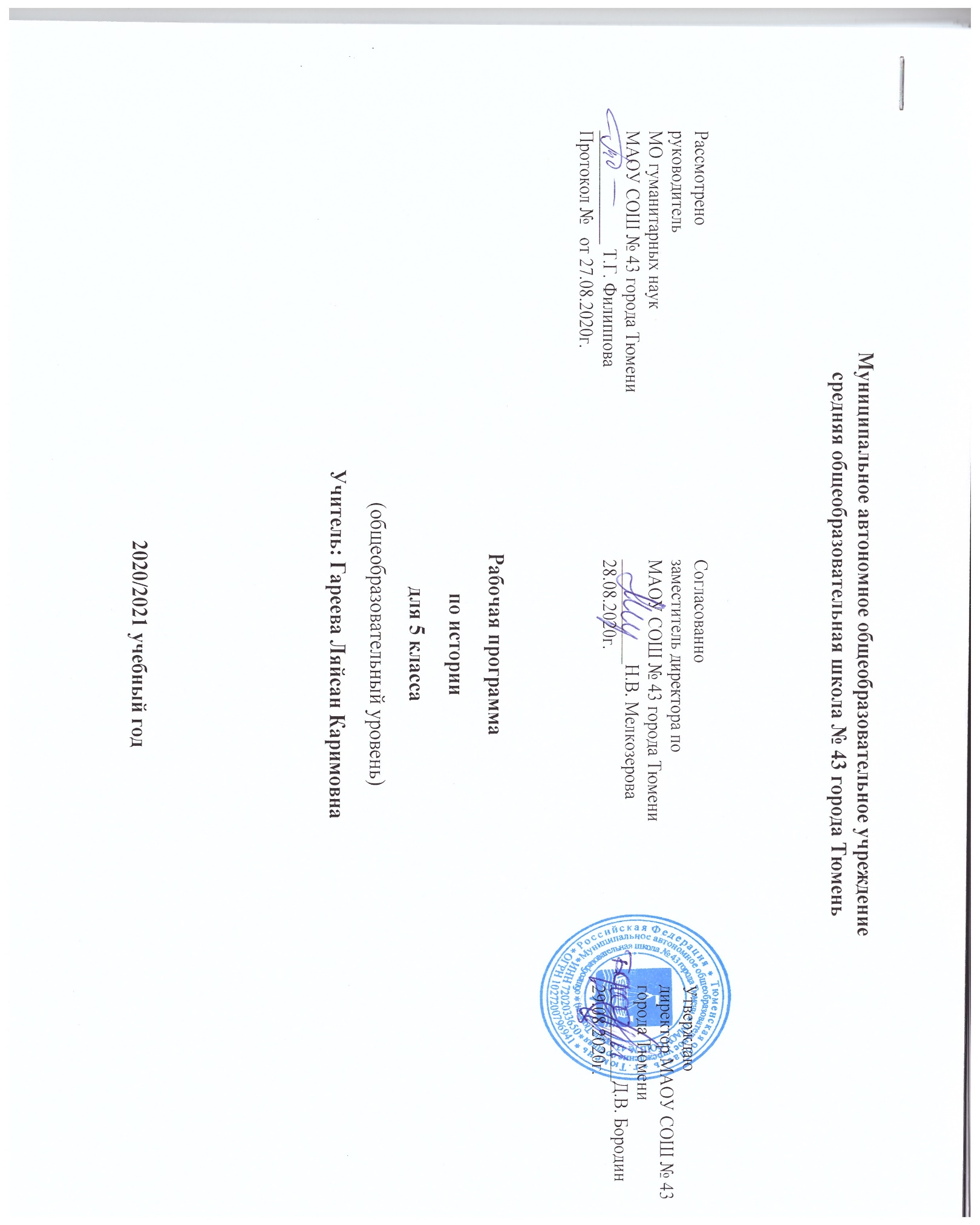 Место учебного предмета в учебном планеКласс:  5Е,5Ж.Учитель:  Гареева Ляйсан Каримовна.Количество часов: 68Плановых контрольных уроков-3, тестов – 2.Промежуточная итоговая аттестация -1.Пояснительная запискаДанная рабочая программа разработана на основе: Федерального государственного образовательного стандарта, основного общего образования;Примерной основной образовательной программой образовательного учреждения. Основная школа.  – М.: Просвещение, 2011. – 342 с. (Стандарты второго поколения);Примерные программы по учебным предметам. История. 5-9 классы: проект. – М.: Просвещение, 2011. – 94 с. – (Стандарты второго поколения);4. Всеобщая история. 5-9 класс. Рабочие программы. Предметная линия учебников А.А. Вигасина, О.С. Сороко-Цюпы, А. Вигасина, Г. Годер. - М.: Просвещение, 2011;         5. Программа ориентирована на УМК: предметная линия учебников А.А. Вигасина,  О.С. Сороко-Цюпы: История Древнего мира: Учеб. для 5 класса общеобразовательных  заведений/Вигасин А.А., Годер Г.И., Свенцицкая И.С. –М.: Просвещение, 2012.Рабочая программа конкретизирует содержание предметных тем образовательного стандарта, дает распределение учебных часов по разделам курса с учетом ФГОС, логики учебного процесса, возрастных особенностей учащихся. Рабочая программа способствует реализации единой концепции исторического образования.  Основной направленностью программы курса является воспитание патриотизма, гражданственности, уважения к истории и традициям, к правам и свободам человека, освоение исторического опыта, норм ценностей, которые необходимы для жизни в современном обществе. Рабочая программа ориентирована на овладение обучающимися универсальными учебными действиями по истории Древнего мира.   Данная программа реализуется на основе УМК по предмету: - История Древнего мира: учебник для 5 класса. А.А. Вигасин, Г.И. Годер, И.С. Свенцицкая. – М.: Просвещение, 2012.- Рабочая тетрадь по истории Древнего мира. Часть 1-2. – М.: Просвещение, 2016.Цель изучения предмета  «История Древнего мира»:—	освоение значимости периода древности, Античности в истории народов Европы, Азии, и России в частности, а также их места в истории мировой цивилизации.Содержание ключевых задач отражает направления формирования качеств личности и в совокупности определяет результат общего образования.Задачи изучения предмета «История Древнего мира»:формирование у пятиклассников ценностных ориентиров для этнонациональной, культурной самоидентификации в обществе на основе освоенных знаний о народах, персоналиях Античности;овладение знаниями о своеобразии эпохи Древнего мира в социальной, экономической, политической, духовной и нравственной сферах и раскрытие особенностей с помощью ключевых понятий предмета «История Древнего мира»;воспитание толерантности, уважения к культурному наследию, религии различных народов с использованием педагогического и культурного потенциала греко-римской мифологии, легенд и мифов других народов;формирование способности к самовыражению, самореализации, на примерах поступков и деятельности наиболее ярких личностей Древнего мира;развитие у учащихся интеллектуальных способностей и умений самостоятельно овладевать историческими знаниями и применять их в разных ситуациях;формирование у школьников способности применять знания о культуре, политическом устройстве обществ Древней Греции, Древнего Рима, других стран для понимания сути современных общественных явлений, в общении с другими людьми в условиях современного поликультурного общества.Эти знания, умения и ценности создают предпосылки для личностного развития учащихся, выражающегося в осознании ими культурного многообразия мира, в понимании и уважении других людей, народов и культур.Формы и средства контроля, знаний, умений и навыков:Основной формой контроля знаний, умений, навыков является текущий контроль знаний (тестирование), что позволяет:определить фактический уровень знаний, умений и навыков обучающихся  по предмету;установить соответствие этого уровня требованиям Федерального компонента государственного образовательного стандарта общего образования;осуществить контроль за реализацией программы учебного курса.Текущий контроль знаний – проверка знаний обучающихся через опросы, самостоятельные  работы, тестирование и т.п. в рамках урока.Отметка за устный ответ обучающегося заносится в классный журнал в день проведения урока. Отметка за письменную самостоятельную работу, тестирование выставляется в классный журнал к следующему уроку.1.4 Место учебного предмета «История» в Базисном учебном (образовательном) планеПредмет «История» изучается на ступени основного общего образования в качестве обязательного предмета в 5–9 классах в общем объеме 374 часа, в 5—8 классах по 2 часа в неделю, в 9 классе – 3 часа в неделю.

	Курсы «История России» и «Всеобщая история», изложенные в примерной программе основного общего образования «История» раздельно, на практике изучаются синхронно-параллельно. При планировании учебного процесса преподаватель может сам определить оптимальную для конкретной педагогической ситуации последовательность рассмотрения отдельных тем и сюжетов, место включения регионального материала.     В ряде случаев целесообразно объединенное изучение сюжетов отечественной и всеобщей истории (темы по истории международных отношений и внешней политики России, истории мировых войн, отдельные вопросы истории культуры и др.).Примерное тематическое планированиеПланирование изучения предмета «История» на ступени основного общего образования составлено с учетом Базисного учебного (образовательного) плана, отводящего на изучение истории с 5 по 9 классы 11 часов в неделю (в 5—8 классах по 2 часа в неделю и в 9 классе по 3 часа в неделю).     Общая характеристика предмета «История Древнего мира»Данный курс играет важную роль в осознании школьниками исторической обусловленности многообразия окружающего их мира, создает предпосылки для понимания уважения ими других людей и культур. Содержание предмета построено на основе проблемно-хронологического принципа, что позволяет уделить необходимое внимание к наиболее важным сквозным проблемам развития человеческого общества и особенностям развития отдельных регионов, а также проследить динамику исторического развития и выделить его основные этапы. Рабочая программа предполагает  использование цивилизационно - гуманитарного подхода, предполагающего выделение отдельной культурной общности и особенности её общественно-культурных достижений на основе идей гуманизации, прогресса и развития, цивилизационного, многофакторного, позволяющего показать всю сложность и многомерность истории какой-либо страны. Наиболее  актуальными и значимыми для выполнения задач ФГОС являются системно-деятельностный, компетентностный, дифференцированный, личностно ориентированный и проблемный подходы.Описание места  учебного предмета «История Древнего мира» в учебном планеШкольный предмет «История Древнего мира» должен ввести обучающегося основной школы в науку, т. е. познакомить его с общими понятиями, историческими и социологическими, объяснить ему элементы исторической жизни. Это сложная и ответственная задача, которую должен решить учитель в процессе учебного сотрудничества с учащимися 5 класса.В соответствии с базисным учебным планом предмет «История Древнего мира» относится к учебным предметам, обязательным для изучения на ступени основного общего образования.Реализация рабочей программы рассчитана на 70 часов (из расчета  два  учебных часа в неделю).  В соответствии с БУП программа предполагает также обобщающие уроки по разделам  - 4 ч; повторению всего изученного за курс «История Древнего мира» — 1 ч., которые способствуют формированию у учащихся целостных исторических представлений и лучшей организации познавательной деятельности школьников, позволяют осуществить контроль над знаниями, умениями и навыками учащихся в различных формах  (самостоятельные работы, тестовые задания).Личностные, метапредметные и предметные  результаты  освоения  курса по историиПредполагается, что результатом изучения истории в 5 классе является развитие у учащихся  компетентностей – социально-адаптивной (гражданственной), когнитивной (познавательной), информационно-технологической, коммуникативной. Овладение универсальными учебными действиями значимо для социализации, мировоззренческого и духовного развития учащихся, позволяющими им ориентироваться в социуме и быть востребованными в жизни.Личностные результаты:—	осознание своей идентичности как гражданина страны, члена семьи, этнической и религиозной группы, локальной и региональной общности;—	освоение гуманистических традиций и ценностей современного общества, уважение прав и свобод человека;осмысление социально-нравственного опыта предшествующих поколений, способность к определению своей позиции и ответственному поведению в современном обществе;понимание культурного многообразия мира, уважение к культуре своего народа и других народов, толерантность.Метапредметные результаты:способность сознательно организовывать и регулировать свою деятельность — учебную, общественную и др.;овладение умениями работать с учебной и внешкольной информацией (анализировать и обобщать факты, составлять простой и развёрнутый план, тезисы, конспект, формулировать и обосновывать выводы и т. д.), использовать современные источники информации, в том числе материалы на электронных носителях;способность решать творческие задачи, представлять результаты своей деятельности в различных формах (сообщение, эссе, презентация, реферат и др.);готовность к сотрудничеству с соучениками, коллективной работе, освоение основ межкультурного взаимодействия в школе и социальном окружении и др.;активное применение знаний и приобретённых умений, освоенных в школе, в повседневной жизни и продуктивное взаимодействие с другими людьми в профессиональной сфере и социуме.Предметные результаты:овладение целостными представлениями об историческом пути человечества как необходимой основы для миропонимания и познания современного общества, истории собственной страны;способность применять понятийный аппарат исторического знания и приёмы исторического анализа для раскрытия сущности и значения событий и явлений прошлого и современности в курсах всеобщей истории;способность соотносить историческое время и историческое пространство, действия и поступки личностей во времени и пространстве;умения изучать и систематизировать информацию из различных исторических и современных источников, раскрывая её социальную принадлежность и познавательную ценность, читать историческую карту и ориентироваться в ней;расширение опыта оценочной деятельности на основе осмысления жизни и деяний личностей и народов в истории своей страны и человечества в целом;готовность применять исторические знания для выявления и сохранения исторических и культурных памятников своей страны и мира.Содержание учебного предмета.ВведениеОткуда мы знаем, как жили наши предки. Письменные источники о прошлом. Древние сооружения как источник наших знаний о прошлом. Роль археологических раскопок в изучении истории Древнего мира.Счёт лет в истории. Хронология — наука об измерении времени. Опыт, культура счёта времени по годам в древних государствах. Изменения счёта времени с наступлением христианской эры. Особенности обозначения фактов до нашей эры (обратный счёт лет). Представление о понятиях: год, век (столетие), тысячелетие, эпоха, эра.РАЗДЕЛ I. ЖИЗНЬ ПЕРВОБЫТНЫХ ЛЮДЕЙТема 1. Первобытные собиратели и охотникиПредставление о понятии «первобытные люди». Древнейшие люди. Древнейшие люди — наши далёкие предки. Прародина человека. Археологические свидетельства первобытного состояния древнейшего человека. Орудия труда и складывание опыта их изготовления. Собирательство и охота — способы добывания пищи. Первое великое открытие человека — овладение огнём.Родовые общины охотников и собирателей. Расселение древнейших людей и его особенности. Испытание холодом. Освоение пещер. Строительство жилища. Освоение промысла охоты. Охота как основной способ добычи пищи древнейшего человека. Умение сообща достигать цели в охоте. Новые орудия охоты древнейшего человека. Человек разумный: кто он? Родовые общины. Сообщество сородичей. Особенности совместного ведения хозяйства в родовой общине. Распределение обязанностей в родовой общине.Возникновение искусства и религии. Как была найдена пещерная живопись. Загадки древнейших рисунков. Человек «заколдовывает» зверя. Зарождение веры в душу. Представление о религиозных верованиях первобытных охотников и собирателей.Тема 2. Первобытные земледельцы и скотоводыВозникновение земледелия и скотоводства. Представление о зарождении производящего хозяйства: мотыжное земледелие. Первые орудия труда земледельцев. Районы раннего земледелия. Приручение животных. Скотоводство и изменения в жизни людей. Последствия перехода к производящему хозяйству. Освоение ремёсел. Гончарное дело, прядение, ткачество. Изобретение ткацкого станка.Родовые общины земледельцев и скотоводов. Племя: изменение отношений. Управление племенем. Представления о происхождении рода, племени. Первобытные религиозные верования земледельцев и скотоводов. Зарождение культа.Появление неравенства и знати. Развитие ремёсел. Выделение ремесленников в общине. Изобретение гончарного круга. Начало обработки металлов. Изобретение плуга. От родовой общины к соседской. Выделение семьи. Возникновение неравенства в общине земледельцев. Выделение знати. Преобразование поселений в города.Повторение. Какой опыт, наследие дала человечеству эпоха первобытности? Переход от первобытности к цивилизации (неолитическая революция (отделение земледелия и скотоводства от собирательства и охоты), выделение ремесла, появление городов, государств, письменности).Тема 3. Счёт лет в историиИзмерение времени по годам. Как в древности считали года. Счёт лет, которым мы пользуемся. Летоисчисление от Рождества Христова. Наша эра. «Линия» времени как схема ориентировки в историческом времени.РАЗДЕЛ II. ДРЕВНИЙ ВОСТОКТема 4. Древний ЕгипетГосударство на берегах Нила. Страна Египет. Местоположение государства. Разливы Нила и природные условия. Земледелие в Древнем Египте. Система орошения земель под урожай. Путь к объединению Древнего Египта. Возникновение единого государства в Египте. Управление страной.Как жили земледельцы и ремесленники. Жители Египта: от фараона до простого земледельца. Труд земледельцев. Система каналов. В гостях у египтянина. Ремёсла и обмен. Писцы собирают налоги.Жизнь египетского вельможи. О чём могут рассказать гробницы вельмож. В усадьбе вельможи. Служба вельмож. Вельможа во дворце фараона. Отношения фараона и его вельможей.Военные походы фараонов. Отряды пеших воинов. Вооружение пехотинцев. Боевые колесницы египтян. Направления военных походов и завоевания фараонов. Завоевательные походы Тутмоса III. Военные трофеи и триумф фараонов. Главные города Древнего Египта — Мемфис, Фивы. Судьбы военные. Появление наёмного войска.Религия древних египтян. Боги и жрецы. Храмы — жилища богов. Могущество жрецов. Рассказы египтян о своих богах. Священные животные и боги. Миф об Осирисе и Исиде. Сет и Осирис. Суд Осириса. Представление древних египтян о «царстве мёртвых»: мумия, гробница, саркофаг. Фараон — сын Солнца. Безграничность власти фараона. «Книга мёртвых».Искусство древних египтян. Первое из чудес света. Возведение каменных пирамид. Большой Сфинкс. Пирамида фараона Хеопса. Храм — жилище богов. Внешний вид и внутреннее устройство храма. Археологические открытия в гробницах древнеегипетских фараонов. Гробница фараона Тутанхамона. Образ Нефертити. Искусство древнеегипетской скульптуры: статуя, скульптурный портрет. Правила ваяния человека в скульптуре и изображения в росписях. Экспозиции древнеегипетского искусства в национальных музеях мира: Эрмитаж, Лувр, Британский музей.Письменность и знания древних египтян. Загадочные письмена и их разгадка. Особенности древнеегипетской письменности. Иероглифическое письмо. Изобретение материала и инструмента для письма. Египетские папирусы: верность традиции. Свиток папируса — древнеегипетская книга. Школа подготовки писцов и жрецов. Первооснова научных знаний (математика, астрономия). Изобретения инструментов отсчёта времени: солнечный календарь, водяные часы, звёздные карты. Хранители знаний — жрецы.Повторение. Достижения древних египтян (ирригационное земледелие, культовое каменное строительство, становление искусства, письменности, зарождение основ наук). Неограниченная власть фараонов. Представление о загробном воздаянии (суд Осириса и клятва умершего).Тема 5. Западная Азия в древностиДревнее Двуречье. Страна двух рек. Местоположение, природа и ландшафт Южного Двуречья. Ирригационное (оросительное) земледелие. Схожесть хронологии возникновения государственности в Междуречье и Нильской долине. Города из глиняных кирпичей. Шумерские города Ур и Урук. Глина как основной строительный и бытовой материал. Культовые сооружения шумеров: ступенчатые башни от земли до неба. Боги шумеров. Область знаний и полномочий жрецов. Жрецы учёные. Клинопись. Писцовые школы. Научные знания (астрономия, математика). Письмена на глиняных табличках. Мифы II сказания с глиняных табличек. Клинопись — особое письмо Двуречья.Вавилонский царь Хаммурапи и его законы. Город Вавилон становится главным в Двуречье. Власть царя Хаммурапи — власть от бога Шамаша. Представление о законах Хаммурапи как законах богов. Узаконенная традиция суда над преступниками. Принцип талиона. Законы о рабах. Законы о богачах и бедняках. Закон о новых отношениях, о новых социальных группах: ростовщик.Финикийские мореплаватели. География, природа и занятия населения Финикии. Средиземное море и финикийцы. Виноградарство и оливководство. Ремёсла: стеклоделие, изготовление пурпурных тканей. Развитие торговли в городах Финикии: Библ, Сидон, Тир. Морская торговля и пиратство. Колонии финикийцев. Древнейший финикийский алфавит, легенды о финикийцах.Библейские сказания. Ветхий Завет. Расселение древнееврейских племён. Организация жизни, занятия и быт древнееврейских общин. Библия как история в преданиях еврейских племён. Переход к единобожию. Библия и Ветхий Завет. Мораль заповедей Бога Яхве. Иосиф и его братья. Моисей выводит евреев из Египта: библейские мифы и сказания как исторический и нравственный опыт еврейского народа. Бог даёт законы народу.Древнееврейское царство. Библейские сказания о войнах евреев в Палестине. Борьба с филистимлянами. Древнееврейское царство и предания о его первых правителях: Сауле, Давиде, Соломоне. Правление Соломона. Иерусалим как столица царства. Храм Бога Яхве. Библейские предания о героях.Ассирийская держава. Освоение железа. Начало обработки железа. Последствия использования железных орудий труда. Использование железа в военном ремесле. Ассирийское войско. Конница ассирийцев. Приспособления для победы над противником. Ассирийское царство — одна из великих держав Древнего мира. Завоевания ассирийских царей. Трагедия побеждённых Ассирией стран. Ниневия — достойная столица ассирийских царей-завоевателей. Царский дворец. Библиотека глиняных книг Ашшурбанапала. Археологические свидетельства ассирийского искусства. Легенды об ассирийцах. Гибель Ассирийской державы.Персидская держава «царя царей». Три великих царства в Западной Азии. Город Вавилон и его сооружения. Начало чеканки монеты в Лидии. Завоевания персов. Персидский Царь Кир Великий: его победы, военные хитрости и легенды о нём. Образование Персидской державы (завоевание Мидии, Лидии, Вавилонии, Египта). Царь Дарий Первый. «Царская дорога» и «царская почта». Система налогообложения. Войско персидского царя. Столица великой державы древности — город Персеполь.Тема 6. Индия и Китай в древностиСвоеобразие путей становления государственности в Индии и Китае в период древности.Природа и люди Древней Индии. Страна между Гималаями и океаном. Реки Инд и Ганг. Гималайские горы. Джунгли на берегах Ганга. Деревни среди джунглей. Освоение земель и развитие оросительного земледелия. Основные занятия индийцев. Жизнь среди природы: животные и боги индийцев. Сказание о Раме. Древнейшие города. Вера в переселение душ.Индийские касты. Миф о происхождении четырёх каст. Обряд жертвоприношения богам: Периоды жизни брахмана. Кастовое общество неравных: варны и касты знатных воинов, земледельцев и слуг. «Неприкасаемые». Индийская мудрость, знания и книги. Возникновение буддизма. Легенда о Будде. Объединение Индии царём Ашока.Чему учил китайский мудрец Конфуций. Страна, где жили китайцы. География, природа и ландшафт Великой Китайской равнины. Реки Хуанхэ и Янцзы. Высшая добродетель — уважение к старшим. Учение Конфуция. Мудрость — в знании старинных книг. Китайские иероглифы. Китайская наука учтивости.Первый властелин единого Китая. Объединение Китая при Цинь Шихуане. Завоевательные войны, расширение территории государства Цинь Шихуана. Великая Китайская стена и мир китайцев. Деспотия Цинь Шихуана. Возмущение народа. Свержение наследников Цинь Шихуана. Археологические свидетельства эпохи: глиняные воины гробницы Цинь Шихуана. Шёлк. Великий шёлковый путь. Чай. Бумага. Компас.Повторение. Вклад народов Древнего Востока в мировую историю и культуру.РАЗДЕЛ III. ДРЕВНЯЯ ГРЕЦИЯТема 7. Древнейшая ГрецияМестоположение, природа и ландшафт. Роль моря в жизни греков. Отсутствие полноводных рек.Греки и критяне. Древнейшие города: Микены, Тиринф, Пилос, Афины. Критское царство в разрезе археологических находок и открытий. Кносский дворец: архитектура, скульптура и фресковая роспись. Морское могущество Крита. Тайна критской письменности. Гибель Критского царства. Мифы критского цикла: Тесей и Минотавр, Дедал и Икар.Микены и Троя. В крепостных Микенах. Местонахождение. «Архитектура великанов». Каменные Львиные ворота. Обдик города-крепости: археологические находки и исследования. Древнейшее греческое письмо. Заселение островов Эгейского моря. Троянская война. Мифы о начале Троянской войны. Вторжение в Грецию с севера воинственных племён и его последствия.Поэма Гомера «Илиада». Миф о Троянской войне и поэмы «Илиада» и «Одиссея». Гнев Ахиллеса. Поединок Ахиллеса с Гектором. Похороны Гектора. Мифы и сказания об Одиссее, Ахиллесе, троянском коне. Мораль поэмы.Поэма Гомера «Одиссея». География странствий царя с острова Итака — Одиссея. Одиссей находит приют у царя Алкиноя. На острове циклопов. Встреча с сиренами. Возвращение на Итаку. Расправа с женихами. Мораль поэмы.Религия древних греков. Боги Греции. Основные занятия греков и их покровители. Религиозные верования греков. Пантеон олимпийских богов . Мифы о Деметре и Персефоне. Миф о Прометее. Мифы о Дионисе и Геракле. Миф о споре Афины с Посейдоном.Тема 8. Полисы Греции и их борьба с персидским нашествиемНачало обработки железа в Греции. Возникновение полисов — городов-государств (Афины, Спарта, Коринф, Фивы, Милет). Создание греческого алфавита.Земледельцы Аттики теряют землю и свободу. География, природа и ландшафт Аттики. Дефицит земли. Перенаселённость Аттики. Основные занятия населения Аттики: садоводство, выращивание оливковых деревьев и винограда. Знать и демос в Афинском полисе. Знать во главе управления Афин. Ареопаг и архонты. Законы Драконта. Бедственное положение земледельцев. Долговое рабство. Нарастание недовольства демоса.Зарождение демократии в Афинах. Демос восстаёт против знати. Демократические реформы Солона. Отмена долгового рабства. Перемены в управлении Афинами. Народное собрание и граждане Афин. Создание выборного суда. Солон о своих законах.Древняя Спарта. География, природа и ландшафт Лаконии. Полис Спарты. Завоевание спартанцами Лаконии и Мессении. Спартанцы и илоты: противостояние власти и большинства. Спарта — военный лагерь. Образ жизни и правила поведения спартиатов. Управление Спартой и войском. Спартанское воспитание. «Детский» способ голосования. Легенда о поэте Тиртее.Греческие колонии на берегах Средиземного и Чёрного морей. Греческая колонизация побережья Средиземного и Чёрного морей. Причины колонизации. Выбор места для колонии. Развитие межполисной торговли. Греки и скифы на берегах Чёрного моря. Отношения колонистов с местным населением. Единство мира и культуры эллинов. Эллада — колыбель греческой культуры. Как царь Дарий пытался завоевать земли на юге нынешней России. Древний город в дельте реки Дона.Олимпийские игры в древности. Праздник, объединявший эллинов. Олимпия — город, где зародилась традиция Олимпийских игр. Подготовка к общегреческим играм. Атлеты. Пять незабываемых дней. Виды состязаний. Миф об основании Олимпийских игр. Награды победителям. Легенды о знаменитых атлетах. Возвращение в родной город. Воспитательная роль зрелищ Олимпийских игр.Победа греков над персами в Марафонской битве. Над греками нависла угроза порабощения. Предсказание бога Аполлона. Марафонская битва. Победа афинян в Марафонской битве. Тактика и героизм стратега Мильтиада. Греческая фаланга.Нашествие персидских войск на Элладу. Подготовка эллинов к новой войне. Клятва афинских юношей при вступлении на военную службу. Идея Фемистокла о создании военного флота. Вторжение персов в Элладу. Патриотический подъём эллинов. Защита Фермопил. Подвиг трёхсот спартанцев и царя Леонида. Хитрость Фемистокла накануне Саламинской битвы. Морское Саламинское сражение. Роль Фемистокла и афинского флота в победе греков. Эсхил о победе греков на море. Разгром сухопутной армии персов при Платеях. Причины победы греков. Мораль предания «Перстень Поликрата».Тема 9. Возвышение Афин в V в. до н. э. и расцвет демократииПоследствия победы над персами для Афин. Афинский морской союз. Установление в полисах власти демоса — демократий.В гаванях афинского порта Пирей. В военных и торговых гаванях Пирея. Военный и торговый флот. Гражданское и негражданское население Афинского полиса. Пошлины. Рабство и рабский труд. Афины — крупнейший центр ремесла и торговли.В городе богини Афины. Город Афины и его районы. Миф о рождении богини Афины. Керамик — там, где дымят печи для обжига посуды. Посуда с краснофигурным и черно-фигурным рисунками. Керамик и его жители. Агора — главная площадь Афин. Из жизни древних гречанок. Быт афинян. Храмы Акрополя. Особенности архитектуры храмов. Фидий и его Афина. Атлеты Мирона и Поликлета.В афинских школах и гимнасиях. Воспитание детей педагогами. Образование афинян. Рабы-педагоги. Занятия в школе. Палестра. Афинские гимнасии. Греческие учёные о природе человека. Скульптуры Поликлета и Мирона и спортивные достижения учащихся палестры. В афинских гимнасиях. Обучение красноречию.В театре Диониса. Возникновение театра в Древней Греции. Устройство. Театральные актёры. Театральные представления: трагедии и комедии. На представлении трагедии Софокла «Антигона». Театральное представление комедии Аристофана «Птицы». Воспитательная роль театральных представлений.Афинская демократия при Перикле. Сущность афинской демократии в Vb. до н. э. Выборы на общественные должности в Афинах. Полномочия и роль Народного собрания, Совета пятисот. Перикл и наивысший расцвет Афин и демократии. Оплата работы на выборных должностях. Друзья и соратники Перикла: Аспасия, Геродот, Анаксагор, Софокл, Фидий. Афинский мудрец Сократ.Тема 10. Македонские завоевания в IVв. до н.э.Соперничество Афин и Спарты за господство над Элладой. Победа Спарты. Междоусобные войны греческих полисов и их ослабление. Усиление северного соседа Греции — Македонского царства.Города Эллады подчиняются Македонии. Возвышение Македонии при царе Филиппе. Стремление Филиппа подчинить соседей. Влияние эллинской культуры. Аристотель — учитель Александра, сына македонского царя Филиппа. Македонская фаланга. Конница. Осадные башни. Два вектора отношения Греции к Македонии: Исократ и Демосфен. Плутарх о Демосфене. Потеря Грецией независимости. Битва при Херонее: горечь поражения и начало отсчёта новой истории. Гибель Филиппа. Александр — царь Македонии и Греции.Поход Александра Македонского на Восток. Александр возглавил поход македонцев и греков в Азию. Первые победы: Река Граник. Быстрая победа над войском Дария III у города Исс. Походы в Финикию, Египет. Провозглашение Александра богом и сыном бога Солнца. Основание Александрии. Победа при Гавгамелах. Гибель Персидского царства. Поход в Индию — начало пути к завоеванию мира. Изменение великих планов. Возвращение в Вавилон. Писатели об Александре Македонском.В Александрии Египетской. Распад державы Александра после его смерти. Складывание пространства эллинистического мира на территории державы Александра Македонского: Египетское, Македонское, Сирийское царства. Александрия Египетская — крупнейший порт, торговый и культурный центр Восточного Средиземноморья. Фаросский маяк — одно из чудес света. Музей. Александрийская библиотека. Из истории древних библиотек. Греческие учёные на благо Александрии Египетской: Аристарх Самосский, Эратосфен, Евклид.Повторение. Вклад древних эллинов в мировую культуру. Условия складывания и своеобразие эллинистической культуры. Управление обществом в странах Древнего Востока и в Афинском полисе. Особенности афинской демократии.РАЗДЕЛ IV. ДРЕВНИЙ РИМТема 11. Рим: от его возникновения до установления господства над ИталиейМестоположение, природа и особенности ландшафта Италии. Пестрота населения древней Италии (латины, этруски, самниты, греки).Древнейший Рим. Легенда об основании Рима: Амулий, Ромул и Рем. Ромул — первый царь Рима. Город на семи холмах и его обитатели. Занятия римлян. Почитание Весты И Марса. Управление ранним Римом. Тарквиний Гордый и римский юноша Муций. Отказ римлян от царской власти.Завоевание Римом Италии. Возникновение республики. Консулы — ежегодно выбираемые правители Рима. Борьба плебеев за свои права. Народный трибун и право вето. Нашествие галлов. Военные победы римлян. Битвы с Пирром. Пиррова победа. Установление господства Рима над Италией. Решение земельного вопроса для плебеев.Устройство Римской республики. Плебеи — полноправные граждане Рима. Отмена долгового рабства. Выборы двух консулов. Принятие законов. Роль Сената в Риме. Римское войско и римские легионы. Тит Ливии о легионах. Одежда римлян. Гадания в Риме.Тема 12. Рим — сильнейшая держава СредиземноморьяКарфаген — преграда на пути к Сицилии. Карфаген — стратегический узел в Западном Средиземноморье. Первые победы Рима над Карфагеном. Создание военного флота. Захват Сицилии.Вторая война Рима с Карфагеном. Поход Ганнибала через снежные Альпы. Вторжение войск Ганнибала в Италию. Союз с галлами. Путь к Риму. Разгром римлян при Каннах: тактика Ганнибала и тактика римлян. Изменение стратегии римлян в войне с Ганнибалом. Первая морская победа римлян. Окончание войны. Победа Сципиона над Ганнибалом при Заме. Установление господства Рима в Западном Средиземноморье.Установление господства Рима во всём Восточном Средиземноморье. Рост Римского государства. Политика Рима «разделяй и властвуй». Подчинение Греции Риму. Поражение Сирии и Македонии. Трёхдневный триумф римского консула и исчезновение Македонии. Разрушение Коринфа. Сенатор Катон — автор сценария гибели Карфагена. Смерть Ганнибала. Средиземноморье — провинция Рима.Рабство в Древнем Риме. Завоевательные походы Рима — главный источник рабства. Политика Рима в провинциях. Наместники. Использование рабов в сельском хозяйстве, в быту римлян. Раб — «говорящее орудие». Гладиаторские игры — любимое зрелище римлян. Амфитеатры. Римские учёные о рабах.Тема 13. Гражданские войны в РимеВозобновление и обострение противоречий между различными группами в римском обществе после подчинения Средиземноморья. Начало гражданских войн в Риме.Земельный закон братьев Гракхов. Дальние заморские походы и разорение земледельцев Италии. Потеря имущества бедняками. Обнищание населения. Заступник бедняков Тиберий Гракх. Принятие земельного закона Тиберия Гракха. Гибель Тиберия. Дальнейшее разорение земледельцев Италии. Гай Гракх — продолжатель дела брата. Гибель Гая.Восстание Спартака. Крупнейшее в древности восстание рабов в Италии. Первая победа восставших и Спартака над римским войском. Оформление армии восставших. Походы армии восставших рабов. Три победы восставших, приблизившие их к свободе. Обеспокоенность римского сената небывалым размахом восстания. Рабы в ловушке. Разгром армии рабов римлянами под руководством Красса. Причины поражения восставших.Единовластие Цезаря. Превращение римской армии в наёмную. Борьба полководцев за единоличную власть. Красе и Помпей. Возвышение Цезаря. Красе, Помпей и Цезарь. Завоевание Галлии. Гибель Красса. Плутарх о Риме. Захват Цезарем власти. Рим у ног Цезаря. Диктатура Цезаря. Легионы и ветераны — опора Цезаря в его политическом курсе. Брут и Цезарь. Убийство Цезаря в сенате.Установление империи. Поражение сторонников республики. Бегство заговорщиков из Рима. Борьба Антония и! Октавиана за единовластие. Роль Клеопатры в судьбе Антония. Победа флота Октавиана у мыса Акций. Превращение Египта в римскую провинцию. Единовластие Октавиана. Окончание гражданских войн в Италии и провинциях. Власть и правление Октавиана Августа. Превращение Римского государства в империю. Меценат и поэт Гораций. Гибель Цицерона — римского философа. Поэма Вергилия «Энеида».Тема 14. Римская империя в первые века нашей эрыПротяжённость империи и время существования. Неудачные попытки императоров расширить римские владения.Соседи Римской империи. Установление мира с Парфией. Разгром римских легионов германцами. Главные враги Римской империи. Образ жизни и верования германцев. Предки славянских народов: римские писатели о славянах, их занятия, образ жизни и верования. Дороги Римской империи.  Рим при императоре Нероне. Укрепление власти императоров. Складывание культа императоров. Актёр на императорском троне. Тацит о Нероне. Падение нравственности: расцвет доносительства. Забавы и расправы Нерона. Нерон и Сенека. Пожар в Риме. Преследования христиан. Массовое восстание в армии и гибель Нерона.  Первые христиане и их учение. Проповедник Иисус из Палестины. «Сыны света» из Кумрана. Рассказы об Иисусе его учеников. Предательство Иуды. Распространение христианства. Моральные нормы Нагорной проповеди. Апостолы. Представления о Втором пришествии, Страшном суде и Царстве Божьем. Идея равенства всех людей перед Богом. Христиане — почитатели Иисуса, Божьего избранника. Преследования римскими властями христиан. Расцвет Римской империи во II в. Неэффективность рабского труда. Возникновение и развитие колоната. Правление Траяна — «лучшего из императоров». Тацит о Траяне. Военные успехи Траяна — последние завоевания римлян. Переход к обороне границ Римской империи. Масштабное строительство в Риме и провинциях на века. Новое в строительном ремесле. Обустройство городов в провинциях империи.«Вечный город» и его жители. Все дороги ведут в Рим. Город — столица империи. Архитектурный облик Рима. Колизей. Пантеон. Римский скульптурный портрет. Особняки на городских холмах. Многоэтажные дома в низинах между холмами. Обустройство повседневности римлян. Термы в жизни и культуре римлянина. «Хлеб и зрелища» для бедноты. Большой цирк в Риме.Тема 15. Разгром Рима германцами и падение Западной Римской империиРимская империя при Константине. Укрепление границ империи. Рим и варвары. Вторжения варваров. Римская армия как инструмент борьбы полководцев за императорскую власть. Солдатские императоры. Правление Константина. Неограниченная власть императора. Увеличение численности армии. Прикрепление колонов к земле. Перемены в положении христиан. Признание христианства. Усиление влияния римского епископа (папы). Основание Константинополя и перенесение столицы на Восток. Украшение новой столицы за счёт архитектурных и скульптурных памятников Рима, Афин и других городов империи. Ад и рай в книгах христиан.Взятие Рима варварами. Разделение Римской империи на два самостоятельных государства. Наёмничество варваров в римскую армию. Вторжение готов в Италию. Борьба полководца Стилихона с готами. Расправа императора над Стилихоном. Недовольство легионеров-варваров. Взятие Рима Аларихом — вождём готов. Падение Западной Римской империи. Новый натиск варваров: захват Рима вандалами. Опустошение Вечного города варварами. Свержение юного римского императора Ромула Августула. Передача имперских регалий византийскому императору. Западная Римская империя перестала существовать. Конец эпохи античности.Итоговое повторение. Признаки цивилизации Греции и Рима. Народовластие в Греции и Риме. Роль граждан в управлении государством. Нравы. Любовь к Отечеству. Отличие греческого полиса и Римской республики от государств Древнего Востока. Вклад народов древности в мировую культуру.Тематическое планирование с определением основных видов учебной деятельностиОписание учебно-методического и материально-технического обеспечения ОП.Учебно-методический комплектСодержание раздела программы по истории Древнего мира последовательно отражено в учебнике «История Древнего мира» для 5 класса авторов А. А. Вигасина, Г. И. Годер, И. С. Свенцицкой.УМК по истории Древнего мира составляют:•	Раздел рабочей программы «История Древнего мира».Учебник «История Древнего мира» для 5 класса авторов А. А. Вигасина, Г. И. Годер, И. С. Свенцицкой. — М: Просвещение, 2012.Годер Г. И. Рабочая тетрадь по истории Древнего мира. 5 кл.: В 4 вып. — М.: Просвещение, 2016.Годер Г. И. Методическое пособие по истории Древнего мира: 5 кл. — М.: Просвещение, 2009.Максимов Ю. И. Тесты по истории Древнего мира. К учебнику «История Древнего мира» для 5 класса авторов А. А. Вигасина, Г. И. Годер, И. С. Свенцицкой. — М., 2010.Электронное приложение к учебнику «История Древнего мира: учебник для 5 кл. общеобразовательных учреждений/А. А. Вигасин, Г. И. Годер, И. С. Свенцицкая. — М., 2008».Настенные исторические картыДревние государства мира.Рост территории государств в древности.Древний Восток. Египет и Передняя Азия.Древний Восток. Индия и Китай (III тыс. до н. э. — III в. н. э.).Древняя Греция (до середины V в. до н. Э.).Древняя Греция (V b. до н.э.).Завоевания Александра Македонского в IV в. до н. э.Древняя Италия.Рост Римского государства в период республики и империи. Рост Римского государства в III в. до н. э. — II в. н. э.Римская республика в III—I вв. до н. э. Римская империя в I—III вв. н. э.  13.Римская империя в IV—V вв. Падение Западной Римской империи.Список образовательных цифровых и Интернет-ресурсов по истории Древнего мираИнтернет - ресурсы1.	Презентации по истории Древнего мира на образовательном ресурсе «Архив учебных программ и презентаций»:http://www.rusedu.ru/subcat 32.htmlНа сайте можно найти информацию по следующим темам: Древний Египет, Китай, Индия, Персия, Древняя Греция.2.	Презентации по истории Древнего мира на сайте «Единая коллекция цифровых образовательных ресурсов»:http://school-collection.edu.ru/На сайте можно найти информацию по следующим темам: Возникновение христианства; Гражданские войны в Риме. Юлий Цезарь; Жители Древнего Рима; Завоевание Римом Италии.3.	Прочие ресурсы по истории Древнего мира по различным темам:•	История Древнего Египта:http: //maat.org, ru/about/lectures.shtml http: //www.kemet.ru•	Электронная библиотека исторических источников от вавилонских глиняных табличек до Библии с комментариями «Древняя история мира»:http: //www, earth- history.com/•	Мировая художественная культура. Древний мир: от первобытности до Рима:http://www.mhk.spb.ru/•	Античная мифология:http://mythology.sgu.ru/mythology/ant/index.htm•	Античное христианство: http: //www, verigi .ru/?book=13 http://www.verigi.ru/?book=94 http: //www, verigi. ru/?book=71Электронные ресурсы	Атлас Древнего мира. — М.: Новый ДИСК.8. Планируемые результаты обучения и освоения содержания курса по истории 5 класса.Предполагается, что в результате изучения истории в основной школе учащиеся должны овладеть следующими знаниями и умениями:    1. Знание хронологии, работа с хронологией:указывать хронологические рамки и периоды ключевых процессов, а также даты важнейших событий всеобщей истории;соотносить год с веком, эрой, устанавливать последовательность и длительность исторических событий.2.	Знание исторических фактов, работа с фактами:характеризовать место, обстоятельства, участников, этапы, особенности, результаты важнейших исторических событий;группировать (классифицировать) факты по различным признакам и основаниям.3.	Работа с историческими источниками:читать историческую карту с опорой на легенду, ориентироваться в ней, соотносить местонахождение и состояние исторического объекта в разные эпохи, века, периоды;осуществлять поиск необходимой информации в одном или нескольких источниках (материальных, текстовых, изобразительных и др.), отбирать её, группировать, обобщать;—	сравнивать данные разных источников, выявлять их сходство и различия, время и место создания.4.	Описание (реконструкция):—	последовательно строить рассказ (устно или письменно) об исторических событиях, их участниках;—	характеризовать условия и образ жизни, занятия людей, их достижения в различные исторические эпохи;—	на основе текста и иллюстраций учебника, дополнительной литературы, макетов, электронных изданий, интернет - ресурсов и т. п. составлять описание исторических объектов, памятников.5.	Анализ, объяснение:различать факт (событие) и его описание (факт источника, факт историка);соотносить единичные исторические факты и общие явления;различать причину и следствие исторических событий, явлений;	\выделять характерные, существенные признаки исторических событий и явлений;раскрывать смысл, значение важнейших исторических понятий;сравнивать исторические события и явления, определять в них общее и различия;излагать суждения о причинах и следствиях исторических событий.6.	Работа с версиями, оценками:приводить оценки исторических событий и личностей, изложенные в учебной литературе;определять и объяснять (аргументировать) своё отношение к наиболее значительным событиям и личностям в истории и их оценку.7.	Применение знаний и умений в общении, социальной   среде:применять исторические знания для раскрытия причин и оценки сущности современных событий;использовать знания об истории и культуре своего народа и других народов в общении с людьми в школе и внешкольной жизни как основу диалога в поликультурной среде;способствовать сохранению памятников истории и культуры (участвовать в создании школьных музеев, учебных и общественных мероприятиях по поиску и охране памятников истории и культуры).Базовые компетентности являются показателями освоения курса и предполагают следующие результаты:способность осуществлять поиск нужной информации по заданной теме в источниках различного типа;способность выделять главное в тексте и второстепенное;способность анализировать графическую, статистическую, художественную, текстовую, аудиовизуальную информацию;способность выстраивать ответ в соответствии с заданием, целью (сжато, полно, выборочно). способность развёрнуто излагать свою точку зрения, аргументировать её в соответствии с возрастными возможностями;способность пользоваться мультимедийными ресурсами и компьютером для обработки, передачи, систематизации информации в соответствии с целью;способность (на уровне возраста) вести диалог, публично выступать с докладом, защитой презентации;способность организовывать свою деятельность и соотносить её с целью группы, коллектива;способность слышать, слушать и учитывать мнение другого в процессе учебного сотрудничества;способность определять свою роль в учебной группе и определять вклад в общий результат;способность оценивать и корректировать своё поведение в социальной среде в соответствии с возрастом.Приоритетное значение имеет степень освоения различными видами действий с информацией учебника и дополнительными ресурсами. Предполагается, что данные виды действий эффективнее будут осваиваться в процессе сотрудничества, диалога учащихся, учителя и учащихся.Критерии оценки по истории являются следующие за устные ответы:Критерии оценки сообщения или проекта:1. Глубокий, самостоятельный, с привлечением дополнительного материала и проявлением гибкости мышления ответ ученика - отметка 5;2. Привлечение дополнительного материала, неуверенный ответ - 4;3. Выполнена работа в письменном виде, отсутствие ответа, при этом ответы на дополнительные вопросы – 3;4. Полное отсутствие работы - отметка «2»;Критерии выведения оценок за четверть и годовых оценок:Отметка «5» выводится при выполнении следующих требований:- активная и правильная работа учащегося на уроке;- выполнение дополнительных заданий в виде сообщений и проектов- высокий уровень знания базового материала; Отметка «4» выводится при выполнении следующих требований: - активная, но иногда с ошибками работа учащегося на уроке;- выполнение дополнительных заданий по желанию;- высокий уровень знания базового материала;Отметка «3» выводится при выполнении следующих требований:- отсутствие самостоятельной активности на уроке;- отсутствие выполнения дополнительных заданий;- низкий уровень знания базового материала;Календарно-тематическое планирование. 5 класс.№п/пНазвание разделов, тем уроковУчебникОсновные виды  учебной деятельности1Введение (1 ч)Стр.8Общеклассные дискуссии: формирование представлений о том,  как жили древние люди; умений работать с историческими картами и иллюстрациями.Проверочная работа (индивидуальная)Раздел I. Жизнь первобытных людей (7 ч)Общеклассные дискуссии: формирование представлений о том,  как жили древние люди; умений работать с историческими картами и иллюстрациями.Проверочная работа (индивидуальная)Тема 1. Первобытные собиратели и охотники(3 ч)Общеклассные дискуссии: формирование представлений о том,  как жили древние люди; умений работать с историческими картами и иллюстрациями.Проверочная работа (индивидуальная)2Древнейшие люди§1 Общеклассные дискуссии: формирование представлений о том,  как жили древние люди; умений работать с историческими картами и иллюстрациями.Проверочная работа (индивидуальная)3Родовые общины охотников и собирателей§2 Общеклассные дискуссии: формирование представлений о том,  как жили древние люди; умений работать с историческими картами и иллюстрациями.Проверочная работа (индивидуальная)4Возникновение искусства и религиозных верований§3 Общеклассные дискуссии: формирование представлений о том,  как жили древние люди; умений работать с историческими картами и иллюстрациями.Проверочная работа (индивидуальная)Тема 2. Первобытные земледельцы и скотоводы (3 ч)Общеклассные дискуссии: формирование представлений о том,  как жили древние люди; умений работать с историческими картами и иллюстрациями.Проверочная работа (индивидуальная)5Возникновение земледелия и скотоводства§4Общеклассные дискуссии: формирование представлений о том,  как жили древние люди; умений работать с историческими картами и иллюстрациями.Проверочная работа (индивидуальная)6Появление неравенства и знати§5Общеклассные дискуссии: формирование представлений о том,  как жили древние люди; умений работать с историческими картами и иллюстрациями.Проверочная работа (индивидуальная)7Счет лет в историиГл.3Общеклассные дискуссии: формирование представлений о том,  как жили древние люди; умений работать с историческими картами и иллюстрациями.Проверочная работа (индивидуальная)Повторение (1 ч)Общеклассные дискуссии: формирование представлений о том,  как жили древние люди; умений работать с историческими картами и иллюстрациями.Проверочная работа (индивидуальная)8Обобщающее повторение по разделу: «Жизнь первобытных людей». Проверочная работа.Общеклассные дискуссии: формирование представлений о том,  как жили древние люди; умений работать с историческими картами и иллюстрациями.Проверочная работа (индивидуальная)Раздел II. Древний Восток  (20 ч)Общеклассные дискуссии: формирование представлений о том,  как жили древние люди; умений работать с историческими картами и иллюстрациями.Проверочная работа (индивидуальная)Тема 1. Древний Египет (8 ч)Общеклассные дискуссии: географические и климатические особенности Древнего Египта и Древнего Двуречья, Древней Индии и Китая, хозяйственные занятия местного населения, владение понятийным аппаратом по темам, умение правильно показывать на карте исторические объекты, сравнивать географическую среду изучаемых стран, распознавать интересы различных общественных групп.Проверочная работа (индивидуальная)9Анализ проверочной работы. Государство на берегах Нила§6Общеклассные дискуссии: географические и климатические особенности Древнего Египта и Древнего Двуречья, Древней Индии и Китая, хозяйственные занятия местного населения, владение понятийным аппаратом по темам, умение правильно показывать на карте исторические объекты, сравнивать географическую среду изучаемых стран, распознавать интересы различных общественных групп.Проверочная работа (индивидуальная)10Как жили земледельцы и ремесленники в Египте§7Общеклассные дискуссии: географические и климатические особенности Древнего Египта и Древнего Двуречья, Древней Индии и Китая, хозяйственные занятия местного населения, владение понятийным аппаратом по темам, умение правильно показывать на карте исторические объекты, сравнивать географическую среду изучаемых стран, распознавать интересы различных общественных групп.Проверочная работа (индивидуальная)11Жизнь египетского вельможи§8 Общеклассные дискуссии: географические и климатические особенности Древнего Египта и Древнего Двуречья, Древней Индии и Китая, хозяйственные занятия местного населения, владение понятийным аппаратом по темам, умение правильно показывать на карте исторические объекты, сравнивать географическую среду изучаемых стран, распознавать интересы различных общественных групп.Проверочная работа (индивидуальная)12Военные походы фараонов§9 Общеклассные дискуссии: географические и климатические особенности Древнего Египта и Древнего Двуречья, Древней Индии и Китая, хозяйственные занятия местного населения, владение понятийным аппаратом по темам, умение правильно показывать на карте исторические объекты, сравнивать географическую среду изучаемых стран, распознавать интересы различных общественных групп.Проверочная работа (индивидуальная)13Религия древних египтян§10Общеклассные дискуссии: географические и климатические особенности Древнего Египта и Древнего Двуречья, Древней Индии и Китая, хозяйственные занятия местного населения, владение понятийным аппаратом по темам, умение правильно показывать на карте исторические объекты, сравнивать географическую среду изучаемых стран, распознавать интересы различных общественных групп.Проверочная работа (индивидуальная)14Искусство Древнего Египта§11  Общеклассные дискуссии: географические и климатические особенности Древнего Египта и Древнего Двуречья, Древней Индии и Китая, хозяйственные занятия местного населения, владение понятийным аппаратом по темам, умение правильно показывать на карте исторические объекты, сравнивать географическую среду изучаемых стран, распознавать интересы различных общественных групп.Проверочная работа (индивидуальная)15Письменность и знания древних египтян§12  Общеклассные дискуссии: географические и климатические особенности Древнего Египта и Древнего Двуречья, Древней Индии и Китая, хозяйственные занятия местного населения, владение понятийным аппаратом по темам, умение правильно показывать на карте исторические объекты, сравнивать географическую среду изучаемых стран, распознавать интересы различных общественных групп.Проверочная работа (индивидуальная)16ПовторениеОбщеклассные дискуссии: географические и климатические особенности Древнего Египта и Древнего Двуречья, Древней Индии и Китая, хозяйственные занятия местного населения, владение понятийным аппаратом по темам, умение правильно показывать на карте исторические объекты, сравнивать географическую среду изучаемых стран, распознавать интересы различных общественных групп.Проверочная работа (индивидуальная)Тема 2. Западная Азия в древности (7ч) Общеклассные дискуссии: географические и климатические особенности Древнего Египта и Древнего Двуречья, Древней Индии и Китая, хозяйственные занятия местного населения, владение понятийным аппаратом по темам, умение правильно показывать на карте исторические объекты, сравнивать географическую среду изучаемых стран, распознавать интересы различных общественных групп.Проверочная работа (индивидуальная)17Древнее Двуречье§13 Общеклассные дискуссии: географические и климатические особенности Древнего Египта и Древнего Двуречья, Древней Индии и Китая, хозяйственные занятия местного населения, владение понятийным аппаратом по темам, умение правильно показывать на карте исторические объекты, сравнивать географическую среду изучаемых стран, распознавать интересы различных общественных групп.Проверочная работа (индивидуальная)18Вавилонский царь Хаммурапи и его законы§14 Общеклассные дискуссии: географические и климатические особенности Древнего Египта и Древнего Двуречья, Древней Индии и Китая, хозяйственные занятия местного населения, владение понятийным аппаратом по темам, умение правильно показывать на карте исторические объекты, сравнивать географическую среду изучаемых стран, распознавать интересы различных общественных групп.Проверочная работа (индивидуальная)19Финикийские мореплаватели§15Общеклассные дискуссии: географические и климатические особенности Древнего Египта и Древнего Двуречья, Древней Индии и Китая, хозяйственные занятия местного населения, владение понятийным аппаратом по темам, умение правильно показывать на карте исторические объекты, сравнивать географическую среду изучаемых стран, распознавать интересы различных общественных групп.Проверочная работа (индивидуальная)20Библейские сказания§16 Общеклассные дискуссии: географические и климатические особенности Древнего Египта и Древнего Двуречья, Древней Индии и Китая, хозяйственные занятия местного населения, владение понятийным аппаратом по темам, умение правильно показывать на карте исторические объекты, сравнивать географическую среду изучаемых стран, распознавать интересы различных общественных групп.Проверочная работа (индивидуальная)21Царство Давида и Соломона§17Общеклассные дискуссии: географические и климатические особенности Древнего Египта и Древнего Двуречья, Древней Индии и Китая, хозяйственные занятия местного населения, владение понятийным аппаратом по темам, умение правильно показывать на карте исторические объекты, сравнивать географическую среду изучаемых стран, распознавать интересы различных общественных групп.Проверочная работа (индивидуальная)22Ассирийская держава§18 Общеклассные дискуссии: географические и климатические особенности Древнего Египта и Древнего Двуречья, Древней Индии и Китая, хозяйственные занятия местного населения, владение понятийным аппаратом по темам, умение правильно показывать на карте исторические объекты, сравнивать географическую среду изучаемых стран, распознавать интересы различных общественных групп.Проверочная работа (индивидуальная)23Персидская держава «Царя царей»§19Общеклассные дискуссии: географические и климатические особенности Древнего Египта и Древнего Двуречья, Древней Индии и Китая, хозяйственные занятия местного населения, владение понятийным аппаратом по темам, умение правильно показывать на карте исторические объекты, сравнивать географическую среду изучаемых стран, распознавать интересы различных общественных групп.Проверочная работа (индивидуальная)Тема 3. Индия и Китай в древности  (4 ч)Общеклассные дискуссии: географические и климатические особенности Древнего Египта и Древнего Двуречья, Древней Индии и Китая, хозяйственные занятия местного населения, владение понятийным аппаратом по темам, умение правильно показывать на карте исторические объекты, сравнивать географическую среду изучаемых стран, распознавать интересы различных общественных групп.Проверочная работа (индивидуальная)24Природа и люди Древней Индии§20Общеклассные дискуссии: географические и климатические особенности Древнего Египта и Древнего Двуречья, Древней Индии и Китая, хозяйственные занятия местного населения, владение понятийным аппаратом по темам, умение правильно показывать на карте исторические объекты, сравнивать географическую среду изучаемых стран, распознавать интересы различных общественных групп.Проверочная работа (индивидуальная)25Индийские касты§21Общеклассные дискуссии: географические и климатические особенности Древнего Египта и Древнего Двуречья, Древней Индии и Китая, хозяйственные занятия местного населения, владение понятийным аппаратом по темам, умение правильно показывать на карте исторические объекты, сравнивать географическую среду изучаемых стран, распознавать интересы различных общественных групп.Проверочная работа (индивидуальная)26Китайский мудрец Конфуций§22 Общеклассные дискуссии: географические и климатические особенности Древнего Египта и Древнего Двуречья, Древней Индии и Китая, хозяйственные занятия местного населения, владение понятийным аппаратом по темам, умение правильно показывать на карте исторические объекты, сравнивать географическую среду изучаемых стран, распознавать интересы различных общественных групп.Проверочная работа (индивидуальная)27Первый властелин единого Китая§23 Общеклассные дискуссии: географические и климатические особенности Древнего Египта и Древнего Двуречья, Древней Индии и Китая, хозяйственные занятия местного населения, владение понятийным аппаратом по темам, умение правильно показывать на карте исторические объекты, сравнивать географическую среду изучаемых стран, распознавать интересы различных общественных групп.Проверочная работа (индивидуальная)Повторение (1 ч)Общеклассные дискуссии: географические и климатические особенности Древнего Египта и Древнего Двуречья, Древней Индии и Китая, хозяйственные занятия местного населения, владение понятийным аппаратом по темам, умение правильно показывать на карте исторические объекты, сравнивать географическую среду изучаемых стран, распознавать интересы различных общественных групп.Проверочная работа (индивидуальная)28Обобщающее повторение по разделу: «Древний Восток». Проверочная работа.Общеклассные дискуссии: географические и климатические особенности Древнего Египта и Древнего Двуречья, Древней Индии и Китая, хозяйственные занятия местного населения, владение понятийным аппаратом по темам, умение правильно показывать на карте исторические объекты, сравнивать географическую среду изучаемых стран, распознавать интересы различных общественных групп.Проверочная работа (индивидуальная)Раздел III. Древняя Греция (21 ч )Общеклассные дискуссии: географические и климатические особенности Древней Греции; умения правильно показывать на карте местоположение ключевых городов Древней Греции и основные военные действия раздела; умение на элементарном уровне различать афинскую и современную демократии; знать ключевые понятия по теме; знание причины и ход основных военных действий раздела; уметние на основе учебника, карты и иллюстративного материала давать характеристику событиям и их участникам; формирование у детей умения делать выводы в конце каждого вопроса. Сплочение класса посредством коллективной работы по ряду ключевых вопросов.Проверочная работа (индивидуальная)Тема 1. Древнейшая Греция (5 ч)Общеклассные дискуссии: географические и климатические особенности Древней Греции; умения правильно показывать на карте местоположение ключевых городов Древней Греции и основные военные действия раздела; умение на элементарном уровне различать афинскую и современную демократии; знать ключевые понятия по теме; знание причины и ход основных военных действий раздела; уметние на основе учебника, карты и иллюстративного материала давать характеристику событиям и их участникам; формирование у детей умения делать выводы в конце каждого вопроса. Сплочение класса посредством коллективной работы по ряду ключевых вопросов.Проверочная работа (индивидуальная)29Анализ проверочной работы. Греки и критяне§24Общеклассные дискуссии: географические и климатические особенности Древней Греции; умения правильно показывать на карте местоположение ключевых городов Древней Греции и основные военные действия раздела; умение на элементарном уровне различать афинскую и современную демократии; знать ключевые понятия по теме; знание причины и ход основных военных действий раздела; уметние на основе учебника, карты и иллюстративного материала давать характеристику событиям и их участникам; формирование у детей умения делать выводы в конце каждого вопроса. Сплочение класса посредством коллективной работы по ряду ключевых вопросов.Проверочная работа (индивидуальная)30Микены и Троя§25Общеклассные дискуссии: географические и климатические особенности Древней Греции; умения правильно показывать на карте местоположение ключевых городов Древней Греции и основные военные действия раздела; умение на элементарном уровне различать афинскую и современную демократии; знать ключевые понятия по теме; знание причины и ход основных военных действий раздела; уметние на основе учебника, карты и иллюстративного материала давать характеристику событиям и их участникам; формирование у детей умения делать выводы в конце каждого вопроса. Сплочение класса посредством коллективной работы по ряду ключевых вопросов.Проверочная работа (индивидуальная)31Поэма Гомера «Илиада»§26 Общеклассные дискуссии: географические и климатические особенности Древней Греции; умения правильно показывать на карте местоположение ключевых городов Древней Греции и основные военные действия раздела; умение на элементарном уровне различать афинскую и современную демократии; знать ключевые понятия по теме; знание причины и ход основных военных действий раздела; уметние на основе учебника, карты и иллюстративного материала давать характеристику событиям и их участникам; формирование у детей умения делать выводы в конце каждого вопроса. Сплочение класса посредством коллективной работы по ряду ключевых вопросов.Проверочная работа (индивидуальная)32Поэма Гомера «Одиссея»§27Общеклассные дискуссии: географические и климатические особенности Древней Греции; умения правильно показывать на карте местоположение ключевых городов Древней Греции и основные военные действия раздела; умение на элементарном уровне различать афинскую и современную демократии; знать ключевые понятия по теме; знание причины и ход основных военных действий раздела; уметние на основе учебника, карты и иллюстративного материала давать характеристику событиям и их участникам; формирование у детей умения делать выводы в конце каждого вопроса. Сплочение класса посредством коллективной работы по ряду ключевых вопросов.Проверочная работа (индивидуальная)33Религия древних греков§28 Общеклассные дискуссии: географические и климатические особенности Древней Греции; умения правильно показывать на карте местоположение ключевых городов Древней Греции и основные военные действия раздела; умение на элементарном уровне различать афинскую и современную демократии; знать ключевые понятия по теме; знание причины и ход основных военных действий раздела; уметние на основе учебника, карты и иллюстративного материала давать характеристику событиям и их участникам; формирование у детей умения делать выводы в конце каждого вопроса. Сплочение класса посредством коллективной работы по ряду ключевых вопросов.Проверочная работа (индивидуальная)Тема 2. Полисы Греции и их борьба с персидским нашествием (7 ч)Общеклассные дискуссии: географические и климатические особенности Древней Греции; умения правильно показывать на карте местоположение ключевых городов Древней Греции и основные военные действия раздела; умение на элементарном уровне различать афинскую и современную демократии; знать ключевые понятия по теме; знание причины и ход основных военных действий раздела; уметние на основе учебника, карты и иллюстративного материала давать характеристику событиям и их участникам; формирование у детей умения делать выводы в конце каждого вопроса. Сплочение класса посредством коллективной работы по ряду ключевых вопросов.Проверочная работа (индивидуальная)34Земледельцы Аттики теряют землю и свободу§29 Общеклассные дискуссии: географические и климатические особенности Древней Греции; умения правильно показывать на карте местоположение ключевых городов Древней Греции и основные военные действия раздела; умение на элементарном уровне различать афинскую и современную демократии; знать ключевые понятия по теме; знание причины и ход основных военных действий раздела; уметние на основе учебника, карты и иллюстративного материала давать характеристику событиям и их участникам; формирование у детей умения делать выводы в конце каждого вопроса. Сплочение класса посредством коллективной работы по ряду ключевых вопросов.Проверочная работа (индивидуальная)35Зарождение демократии в Афинах§30 Общеклассные дискуссии: географические и климатические особенности Древней Греции; умения правильно показывать на карте местоположение ключевых городов Древней Греции и основные военные действия раздела; умение на элементарном уровне различать афинскую и современную демократии; знать ключевые понятия по теме; знание причины и ход основных военных действий раздела; уметние на основе учебника, карты и иллюстративного материала давать характеристику событиям и их участникам; формирование у детей умения делать выводы в конце каждого вопроса. Сплочение класса посредством коллективной работы по ряду ключевых вопросов.Проверочная работа (индивидуальная)36Древняя Спарта§31Общеклассные дискуссии: географические и климатические особенности Древней Греции; умения правильно показывать на карте местоположение ключевых городов Древней Греции и основные военные действия раздела; умение на элементарном уровне различать афинскую и современную демократии; знать ключевые понятия по теме; знание причины и ход основных военных действий раздела; уметние на основе учебника, карты и иллюстративного материала давать характеристику событиям и их участникам; формирование у детей умения делать выводы в конце каждого вопроса. Сплочение класса посредством коллективной работы по ряду ключевых вопросов.Проверочная работа (индивидуальная)37Основание греческих колоний§32 Общеклассные дискуссии: географические и климатические особенности Древней Греции; умения правильно показывать на карте местоположение ключевых городов Древней Греции и основные военные действия раздела; умение на элементарном уровне различать афинскую и современную демократии; знать ключевые понятия по теме; знание причины и ход основных военных действий раздела; уметние на основе учебника, карты и иллюстративного материала давать характеристику событиям и их участникам; формирование у детей умения делать выводы в конце каждого вопроса. Сплочение класса посредством коллективной работы по ряду ключевых вопросов.Проверочная работа (индивидуальная)38Олимпийские игры в древности§33  Общеклассные дискуссии: географические и климатические особенности Древней Греции; умения правильно показывать на карте местоположение ключевых городов Древней Греции и основные военные действия раздела; умение на элементарном уровне различать афинскую и современную демократии; знать ключевые понятия по теме; знание причины и ход основных военных действий раздела; уметние на основе учебника, карты и иллюстративного материала давать характеристику событиям и их участникам; формирование у детей умения делать выводы в конце каждого вопроса. Сплочение класса посредством коллективной работы по ряду ключевых вопросов.Проверочная работа (индивидуальная)39Победа греков над персами в Марафонской битве§34 Общеклассные дискуссии: географические и климатические особенности Древней Греции; умения правильно показывать на карте местоположение ключевых городов Древней Греции и основные военные действия раздела; умение на элементарном уровне различать афинскую и современную демократии; знать ключевые понятия по теме; знание причины и ход основных военных действий раздела; уметние на основе учебника, карты и иллюстративного материала давать характеристику событиям и их участникам; формирование у детей умения делать выводы в конце каждого вопроса. Сплочение класса посредством коллективной работы по ряду ключевых вопросов.Проверочная работа (индивидуальная)40Нашествие персидских войск на Элладу§35Общеклассные дискуссии: географические и климатические особенности Древней Греции; умения правильно показывать на карте местоположение ключевых городов Древней Греции и основные военные действия раздела; умение на элементарном уровне различать афинскую и современную демократии; знать ключевые понятия по теме; знание причины и ход основных военных действий раздела; уметние на основе учебника, карты и иллюстративного материала давать характеристику событиям и их участникам; формирование у детей умения делать выводы в конце каждого вопроса. Сплочение класса посредством коллективной работы по ряду ключевых вопросов.Проверочная работа (индивидуальная)Тема 3. Возвышение Афин в V в. до н.э. и расцвет демократии (5 ч)Общеклассные дискуссии: географические и климатические особенности Древней Греции; умения правильно показывать на карте местоположение ключевых городов Древней Греции и основные военные действия раздела; умение на элементарном уровне различать афинскую и современную демократии; знать ключевые понятия по теме; знание причины и ход основных военных действий раздела; уметние на основе учебника, карты и иллюстративного материала давать характеристику событиям и их участникам; формирование у детей умения делать выводы в конце каждого вопроса. Сплочение класса посредством коллективной работы по ряду ключевых вопросов.Проверочная работа (индивидуальная)41В гаванях афинского порта Пирей§36 Общеклассные дискуссии: географические и климатические особенности Древней Греции; умения правильно показывать на карте местоположение ключевых городов Древней Греции и основные военные действия раздела; умение на элементарном уровне различать афинскую и современную демократии; знать ключевые понятия по теме; знание причины и ход основных военных действий раздела; уметние на основе учебника, карты и иллюстративного материала давать характеристику событиям и их участникам; формирование у детей умения делать выводы в конце каждого вопроса. Сплочение класса посредством коллективной работы по ряду ключевых вопросов.Проверочная работа (индивидуальная)42В городе богини Афины§37Общеклассные дискуссии: географические и климатические особенности Древней Греции; умения правильно показывать на карте местоположение ключевых городов Древней Греции и основные военные действия раздела; умение на элементарном уровне различать афинскую и современную демократии; знать ключевые понятия по теме; знание причины и ход основных военных действий раздела; уметние на основе учебника, карты и иллюстративного материала давать характеристику событиям и их участникам; формирование у детей умения делать выводы в конце каждого вопроса. Сплочение класса посредством коллективной работы по ряду ключевых вопросов.Проверочная работа (индивидуальная)43В афинских школах и гимнасиях§38 Общеклассные дискуссии: географические и климатические особенности Древней Греции; умения правильно показывать на карте местоположение ключевых городов Древней Греции и основные военные действия раздела; умение на элементарном уровне различать афинскую и современную демократии; знать ключевые понятия по теме; знание причины и ход основных военных действий раздела; уметние на основе учебника, карты и иллюстративного материала давать характеристику событиям и их участникам; формирование у детей умения делать выводы в конце каждого вопроса. Сплочение класса посредством коллективной работы по ряду ключевых вопросов.Проверочная работа (индивидуальная)44В театре Диониса§39 Общеклассные дискуссии: географические и климатические особенности Древней Греции; умения правильно показывать на карте местоположение ключевых городов Древней Греции и основные военные действия раздела; умение на элементарном уровне различать афинскую и современную демократии; знать ключевые понятия по теме; знание причины и ход основных военных действий раздела; уметние на основе учебника, карты и иллюстративного материала давать характеристику событиям и их участникам; формирование у детей умения делать выводы в конце каждого вопроса. Сплочение класса посредством коллективной работы по ряду ключевых вопросов.Проверочная работа (индивидуальная)45Афинская демократия при Перикле§40Общеклассные дискуссии: географические и климатические особенности Древней Греции; умения правильно показывать на карте местоположение ключевых городов Древней Греции и основные военные действия раздела; умение на элементарном уровне различать афинскую и современную демократии; знать ключевые понятия по теме; знание причины и ход основных военных действий раздела; уметние на основе учебника, карты и иллюстративного материала давать характеристику событиям и их участникам; формирование у детей умения делать выводы в конце каждого вопроса. Сплочение класса посредством коллективной работы по ряду ключевых вопросов.Проверочная работа (индивидуальная)Тема 4. Македонские завоевания в IV в. до н.э. (3 ч)Общеклассные дискуссии: географические и климатические особенности Древней Греции; умения правильно показывать на карте местоположение ключевых городов Древней Греции и основные военные действия раздела; умение на элементарном уровне различать афинскую и современную демократии; знать ключевые понятия по теме; знание причины и ход основных военных действий раздела; уметние на основе учебника, карты и иллюстративного материала давать характеристику событиям и их участникам; формирование у детей умения делать выводы в конце каждого вопроса. Сплочение класса посредством коллективной работы по ряду ключевых вопросов.Проверочная работа (индивидуальная)46Города Эллады подчиняются Македонии§41Общеклассные дискуссии: географические и климатические особенности Древней Греции; умения правильно показывать на карте местоположение ключевых городов Древней Греции и основные военные действия раздела; умение на элементарном уровне различать афинскую и современную демократии; знать ключевые понятия по теме; знание причины и ход основных военных действий раздела; уметние на основе учебника, карты и иллюстративного материала давать характеристику событиям и их участникам; формирование у детей умения делать выводы в конце каждого вопроса. Сплочение класса посредством коллективной работы по ряду ключевых вопросов.Проверочная работа (индивидуальная)47Поход Александра Македонского на Восток§42Общеклассные дискуссии: географические и климатические особенности Древней Греции; умения правильно показывать на карте местоположение ключевых городов Древней Греции и основные военные действия раздела; умение на элементарном уровне различать афинскую и современную демократии; знать ключевые понятия по теме; знание причины и ход основных военных действий раздела; уметние на основе учебника, карты и иллюстративного материала давать характеристику событиям и их участникам; формирование у детей умения делать выводы в конце каждого вопроса. Сплочение класса посредством коллективной работы по ряду ключевых вопросов.Проверочная работа (индивидуальная)48В древней Александрии Египетской§43 Общеклассные дискуссии: географические и климатические особенности Древней Греции; умения правильно показывать на карте местоположение ключевых городов Древней Греции и основные военные действия раздела; умение на элементарном уровне различать афинскую и современную демократии; знать ключевые понятия по теме; знание причины и ход основных военных действий раздела; уметние на основе учебника, карты и иллюстративного материала давать характеристику событиям и их участникам; формирование у детей умения делать выводы в конце каждого вопроса. Сплочение класса посредством коллективной работы по ряду ключевых вопросов.Проверочная работа (индивидуальная)Повторение (1 ч)Общеклассные дискуссии: географические и климатические особенности Древней Греции; умения правильно показывать на карте местоположение ключевых городов Древней Греции и основные военные действия раздела; умение на элементарном уровне различать афинскую и современную демократии; знать ключевые понятия по теме; знание причины и ход основных военных действий раздела; уметние на основе учебника, карты и иллюстративного материала давать характеристику событиям и их участникам; формирование у детей умения делать выводы в конце каждого вопроса. Сплочение класса посредством коллективной работы по ряду ключевых вопросов.Проверочная работа (индивидуальная)49Обобщающее повторение по разделу: «Древняя Греция». Проверочная работа.Общеклассные дискуссии: географические и климатические особенности Древней Греции; умения правильно показывать на карте местоположение ключевых городов Древней Греции и основные военные действия раздела; умение на элементарном уровне различать афинскую и современную демократии; знать ключевые понятия по теме; знание причины и ход основных военных действий раздела; уметние на основе учебника, карты и иллюстративного материала давать характеристику событиям и их участникам; формирование у детей умения делать выводы в конце каждого вопроса. Сплочение класса посредством коллективной работы по ряду ключевых вопросов.Проверочная работа (индивидуальная)Раздел IV. Древний Рим (17 ч)Общеклассные дискуссии: умение оперировать терминами по разделу; знать географические и климатические особенности изучаемого региона; умение формулировать несложные выводы в конце каждого ответа; уметь выделять главное из ответа учителя и одноклассников; знание положение зависимого населения в древнем Риме; знание основных исторических личностей по разделу; знание основного содержания периода правления первого императора Рима и связанных с этим изменений в государственном устройстве республики. Знание основных достижения римской цивилизации и возникновения христианской религии. Умение анализировать правления императоров и вычленять в них общее и особенное. Тема 1. Рим: от его возникновения до установления господства над Италией (3 ч)Общеклассные дискуссии: умение оперировать терминами по разделу; знать географические и климатические особенности изучаемого региона; умение формулировать несложные выводы в конце каждого ответа; уметь выделять главное из ответа учителя и одноклассников; знание положение зависимого населения в древнем Риме; знание основных исторических личностей по разделу; знание основного содержания периода правления первого императора Рима и связанных с этим изменений в государственном устройстве республики. Знание основных достижения римской цивилизации и возникновения христианской религии. Умение анализировать правления императоров и вычленять в них общее и особенное. 50Древнейший Рим§44Общеклассные дискуссии: умение оперировать терминами по разделу; знать географические и климатические особенности изучаемого региона; умение формулировать несложные выводы в конце каждого ответа; уметь выделять главное из ответа учителя и одноклассников; знание положение зависимого населения в древнем Риме; знание основных исторических личностей по разделу; знание основного содержания периода правления первого императора Рима и связанных с этим изменений в государственном устройстве республики. Знание основных достижения римской цивилизации и возникновения христианской религии. Умение анализировать правления императоров и вычленять в них общее и особенное. 51Завоевание Римом Италии§45 Общеклассные дискуссии: умение оперировать терминами по разделу; знать географические и климатические особенности изучаемого региона; умение формулировать несложные выводы в конце каждого ответа; уметь выделять главное из ответа учителя и одноклассников; знание положение зависимого населения в древнем Риме; знание основных исторических личностей по разделу; знание основного содержания периода правления первого императора Рима и связанных с этим изменений в государственном устройстве республики. Знание основных достижения римской цивилизации и возникновения христианской религии. Умение анализировать правления императоров и вычленять в них общее и особенное. 52Устройство Римской республики§46Общеклассные дискуссии: умение оперировать терминами по разделу; знать географические и климатические особенности изучаемого региона; умение формулировать несложные выводы в конце каждого ответа; уметь выделять главное из ответа учителя и одноклассников; знание положение зависимого населения в древнем Риме; знание основных исторических личностей по разделу; знание основного содержания периода правления первого императора Рима и связанных с этим изменений в государственном устройстве республики. Знание основных достижения римской цивилизации и возникновения христианской религии. Умение анализировать правления императоров и вычленять в них общее и особенное. Тема 2. Рим – сильнейшая держава Средиземноморья (3 ч)Общеклассные дискуссии: умение оперировать терминами по разделу; знать географические и климатические особенности изучаемого региона; умение формулировать несложные выводы в конце каждого ответа; уметь выделять главное из ответа учителя и одноклассников; знание положение зависимого населения в древнем Риме; знание основных исторических личностей по разделу; знание основного содержания периода правления первого императора Рима и связанных с этим изменений в государственном устройстве республики. Знание основных достижения римской цивилизации и возникновения христианской религии. Умение анализировать правления императоров и вычленять в них общее и особенное. 53Вторая война Рима с Карфагеном (218 – 201 гг. до н.э.)§47Общеклассные дискуссии: умение оперировать терминами по разделу; знать географические и климатические особенности изучаемого региона; умение формулировать несложные выводы в конце каждого ответа; уметь выделять главное из ответа учителя и одноклассников; знание положение зависимого населения в древнем Риме; знание основных исторических личностей по разделу; знание основного содержания периода правления первого императора Рима и связанных с этим изменений в государственном устройстве республики. Знание основных достижения римской цивилизации и возникновения христианской религии. Умение анализировать правления императоров и вычленять в них общее и особенное. 54Установление господства Рима во всем Средиземноморье§48Общеклассные дискуссии: умение оперировать терминами по разделу; знать географические и климатические особенности изучаемого региона; умение формулировать несложные выводы в конце каждого ответа; уметь выделять главное из ответа учителя и одноклассников; знание положение зависимого населения в древнем Риме; знание основных исторических личностей по разделу; знание основного содержания периода правления первого императора Рима и связанных с этим изменений в государственном устройстве республики. Знание основных достижения римской цивилизации и возникновения христианской религии. Умение анализировать правления императоров и вычленять в них общее и особенное. 55Рабство в Древнем Риме§49 Общеклассные дискуссии: умение оперировать терминами по разделу; знать географические и климатические особенности изучаемого региона; умение формулировать несложные выводы в конце каждого ответа; уметь выделять главное из ответа учителя и одноклассников; знание положение зависимого населения в древнем Риме; знание основных исторических личностей по разделу; знание основного содержания периода правления первого императора Рима и связанных с этим изменений в государственном устройстве республики. Знание основных достижения римской цивилизации и возникновения христианской религии. Умение анализировать правления императоров и вычленять в них общее и особенное. Тема 3. Гражданские войны в Риме (4 ч)Общеклассные дискуссии: умение оперировать терминами по разделу; знать географические и климатические особенности изучаемого региона; умение формулировать несложные выводы в конце каждого ответа; уметь выделять главное из ответа учителя и одноклассников; знание положение зависимого населения в древнем Риме; знание основных исторических личностей по разделу; знание основного содержания периода правления первого императора Рима и связанных с этим изменений в государственном устройстве республики. Знание основных достижения римской цивилизации и возникновения христианской религии. Умение анализировать правления императоров и вычленять в них общее и особенное. 56Земельный закон братьев Гракхов§50 Общеклассные дискуссии: умение оперировать терминами по разделу; знать географические и климатические особенности изучаемого региона; умение формулировать несложные выводы в конце каждого ответа; уметь выделять главное из ответа учителя и одноклассников; знание положение зависимого населения в древнем Риме; знание основных исторических личностей по разделу; знание основного содержания периода правления первого императора Рима и связанных с этим изменений в государственном устройстве республики. Знание основных достижения римской цивилизации и возникновения христианской религии. Умение анализировать правления императоров и вычленять в них общее и особенное. 57Восстание Спартака§51Общеклассные дискуссии: умение оперировать терминами по разделу; знать географические и климатические особенности изучаемого региона; умение формулировать несложные выводы в конце каждого ответа; уметь выделять главное из ответа учителя и одноклассников; знание положение зависимого населения в древнем Риме; знание основных исторических личностей по разделу; знание основного содержания периода правления первого императора Рима и связанных с этим изменений в государственном устройстве республики. Знание основных достижения римской цивилизации и возникновения христианской религии. Умение анализировать правления императоров и вычленять в них общее и особенное. 58Единовластие Цезаря в Риме§52Общеклассные дискуссии: умение оперировать терминами по разделу; знать географические и климатические особенности изучаемого региона; умение формулировать несложные выводы в конце каждого ответа; уметь выделять главное из ответа учителя и одноклассников; знание положение зависимого населения в древнем Риме; знание основных исторических личностей по разделу; знание основного содержания периода правления первого императора Рима и связанных с этим изменений в государственном устройстве республики. Знание основных достижения римской цивилизации и возникновения христианской религии. Умение анализировать правления императоров и вычленять в них общее и особенное. 59Установление империи в Риме§53 Общеклассные дискуссии: умение оперировать терминами по разделу; знать географические и климатические особенности изучаемого региона; умение формулировать несложные выводы в конце каждого ответа; уметь выделять главное из ответа учителя и одноклассников; знание положение зависимого населения в древнем Риме; знание основных исторических личностей по разделу; знание основного содержания периода правления первого императора Рима и связанных с этим изменений в государственном устройстве республики. Знание основных достижения римской цивилизации и возникновения христианской религии. Умение анализировать правления императоров и вычленять в них общее и особенное. Тема 4. Римская империя в первые века нашей эры. (5 ч)Общеклассные дискуссии: умение оперировать терминами по разделу; знать географические и климатические особенности изучаемого региона; умение формулировать несложные выводы в конце каждого ответа; уметь выделять главное из ответа учителя и одноклассников; знание положение зависимого населения в древнем Риме; знание основных исторических личностей по разделу; знание основного содержания периода правления первого императора Рима и связанных с этим изменений в государственном устройстве республики. Знание основных достижения римской цивилизации и возникновения христианской религии. Умение анализировать правления императоров и вычленять в них общее и особенное. 60Соседи Римской империи§54 Общеклассные дискуссии: умение оперировать терминами по разделу; знать географические и климатические особенности изучаемого региона; умение формулировать несложные выводы в конце каждого ответа; уметь выделять главное из ответа учителя и одноклассников; знание положение зависимого населения в древнем Риме; знание основных исторических личностей по разделу; знание основного содержания периода правления первого императора Рима и связанных с этим изменений в государственном устройстве республики. Знание основных достижения римской цивилизации и возникновения христианской религии. Умение анализировать правления императоров и вычленять в них общее и особенное. 61В Риме при императоре Нейроне§55 Общеклассные дискуссии: умение оперировать терминами по разделу; знать географические и климатические особенности изучаемого региона; умение формулировать несложные выводы в конце каждого ответа; уметь выделять главное из ответа учителя и одноклассников; знание положение зависимого населения в древнем Риме; знание основных исторических личностей по разделу; знание основного содержания периода правления первого императора Рима и связанных с этим изменений в государственном устройстве республики. Знание основных достижения римской цивилизации и возникновения христианской религии. Умение анализировать правления императоров и вычленять в них общее и особенное. 62Первые христиане и их учение§56 Общеклассные дискуссии: умение оперировать терминами по разделу; знать географические и климатические особенности изучаемого региона; умение формулировать несложные выводы в конце каждого ответа; уметь выделять главное из ответа учителя и одноклассников; знание положение зависимого населения в древнем Риме; знание основных исторических личностей по разделу; знание основного содержания периода правления первого императора Рима и связанных с этим изменений в государственном устройстве республики. Знание основных достижения римской цивилизации и возникновения христианской религии. Умение анализировать правления императоров и вычленять в них общее и особенное. 63Расцвет империи во 2 –м веке. «Вечный город».§57-58 Общеклассные дискуссии: умение оперировать терминами по разделу; знать географические и климатические особенности изучаемого региона; умение формулировать несложные выводы в конце каждого ответа; уметь выделять главное из ответа учителя и одноклассников; знание положение зависимого населения в древнем Риме; знание основных исторических личностей по разделу; знание основного содержания периода правления первого императора Рима и связанных с этим изменений в государственном устройстве республики. Знание основных достижения римской цивилизации и возникновения христианской религии. Умение анализировать правления императоров и вычленять в них общее и особенное. 64Промежуточная итоговая аттестация по курсу «Древняя история».записиОбщеклассные дискуссии: умение оперировать терминами по разделу; знать географические и климатические особенности изучаемого региона; умение формулировать несложные выводы в конце каждого ответа; уметь выделять главное из ответа учителя и одноклассников; знание положение зависимого населения в древнем Риме; знание основных исторических личностей по разделу; знание основного содержания периода правления первого императора Рима и связанных с этим изменений в государственном устройстве республики. Знание основных достижения римской цивилизации и возникновения христианской религии. Умение анализировать правления императоров и вычленять в них общее и особенное. Тема 5. Падение Западной Римской империи (2 ч)Общеклассные дискуссии: умение оперировать терминами по разделу; знать географические и климатические особенности изучаемого региона; умение формулировать несложные выводы в конце каждого ответа; уметь выделять главное из ответа учителя и одноклассников; знание положение зависимого населения в древнем Риме; знание основных исторических личностей по разделу; знание основного содержания периода правления первого императора Рима и связанных с этим изменений в государственном устройстве республики. Знание основных достижения римской цивилизации и возникновения христианской религии. Умение анализировать правления императоров и вычленять в них общее и особенное. 65Римская империя при Константине§59 Общеклассные дискуссии: умение оперировать терминами по разделу; знать географические и климатические особенности изучаемого региона; умение формулировать несложные выводы в конце каждого ответа; уметь выделять главное из ответа учителя и одноклассников; знание положение зависимого населения в древнем Риме; знание основных исторических личностей по разделу; знание основного содержания периода правления первого императора Рима и связанных с этим изменений в государственном устройстве республики. Знание основных достижения римской цивилизации и возникновения христианской религии. Умение анализировать правления императоров и вычленять в них общее и особенное. 66Взятие Рима Готами§60 Общеклассные дискуссии: умение оперировать терминами по разделу; знать географические и климатические особенности изучаемого региона; умение формулировать несложные выводы в конце каждого ответа; уметь выделять главное из ответа учителя и одноклассников; знание положение зависимого населения в древнем Риме; знание основных исторических личностей по разделу; знание основного содержания периода правления первого императора Рима и связанных с этим изменений в государственном устройстве республики. Знание основных достижения римской цивилизации и возникновения христианской религии. Умение анализировать правления императоров и вычленять в них общее и особенное. Повторение (2 ч)Защита проектов по выбранным темамПроверочная работа (индивидуальная)67Обобщающее повторение по разделу: «Древний Рим» .Обобщающее повторение по курсу: «История Древнего мира»   Защита проектов по выбранным темамПроверочная работа (индивидуальная)68О прошлом рассказывают гербы.  Знамя и флаг сопровождают историюЗащита проектов по выбранным темамПроверочная работа (индивидуальная)Уровни оценки предметных результатовУровни оценки предметных результатовУстный ответСамостоятельная письменная контрольная (проверочная) работапревышение базового уровня свидетельствует обусвоении опорной системы знаний на уровнеосознанного произвольного овладения учебнымидействиями, а также о кругозоре, широте (илиизбирательности) интересов.высокий уровень достижения планируемыхрезультатов, оценка «отлично» (отметка «5»)Отметка «5» ставится, если обучающийся:- полно излагает изученный материал, дает правильные определения предметных терминов;обнаруживает применение материала, может обосновать свои суждения, применять на практике, привести необходимые примеры не только по учебнику, но и самостоятельно составленные;излагает материал правильно и логически последовательно.Оценка ”5” ставится, если ученик:1) выполнил работу без ошибок и недочетов;2) допустил не более одного недочета.превышение базового уровня свидетельствует обусвоении опорной системы знаний на уровнеосознанного произвольного овладения учебнымидействиями, а также о кругозоре, широте (илиизбирательности) интересов.повышенный уровень достижения планируемыхрезультатов, оценка «хорошо» (отметка «4»)Отметка «4» ставится, если обучающийся дает ответ,удовлетворяющий тем же требованиям, что и для отметки «5», но допускает 1-2 ошибки, которые сам же исправляет, и 1-2 недочета в последовательности и оформлении излагаемого.Оценка ”4” ставится, если ученик выполнил работу полностью, но допустил в ней:1) не более одной негрубой ошибки и одного недочета;2) или не более двух недочетов.Базовый уровень достижений — уровень, которыйдемонстрирует освоение учебных действий сопорной системой знаний в рамках диапазона (круга)выделенных задач. Овладение базовым уровнемявляется достаточным для продолжения обучения наследующей ступени образования, но не по профильному направлению.базовый уровень достижений планируемых результатов,  оценка «удовлетворительно» (отметка «3», отметка«зачтено»)Отметка «3» ставится, если обучающийся показывает знание и понимание основных положений по данной теме, но:излагает материал, при этом допускает неточности в определении понятий или формулировке правил и законов; не умеет достаточно глубоко и доказательно обосновывать свои суждения и приводить свои примеры;излагает материал непоследовательно и допускает ошибки в терминологии.Оценка ”3” ставится, если ученик правильно выполнил не менее 60% работы или допустил:1) не более двух грубых ошибок;2) или не более одной грубой и одной негрубой ошибки и одного недочета;3) или не более двух-трех негрубых ошибок;4) или одной негрубой ошибки и трех недочетов;5) или при отсутствии ошибок, но при наличии четырех-пяти недочетов.Пониженный уровень достижений свидетельствуетоб отсутствии систематической базовой подготовки, отом, что обучающимся не освоено даже и половиныпланируемых результатов, что имеются значительныепробелы в знаниях, дальнейшее обучениезатруднено.пониженный уровень достижений, оценка«неудовлетворительно» (отметка «2»)Отметка «2» ставится, если обучающийся обнаружил незнание большей части соответствующего раздела изучаемого материала, допускает ошибки в формулировке определений, правил, искажает их смысл, беспорядочно и неуверенно излагает материал.Оценка ”2” ставится, если ученик:1) допустил число ошибок и недочетов превосходящее норму, при которой может быть выставлена оценка "3";2) или если правильно выполнил менее половины работы.Низкий уровень освоения планируемых результатовсвидетельствует о наличии только отдельныхфрагментарных знаний по предмету, дальнейшееобучение практически невозможно.низкий уровень достижений, оценка «плохо»(отметка «1»)Отметка «1» ставится, если обучающийся обнаружил полное незнание или непонимание материала.Отметка «1» ставится, если обучающийся обнаружил полное незнание или непонимание материала.Примечание.По окончанию устного ответа учащегося педагогом даётся краткий анализ ответа, объявляется мотивированная оценка. Возможно привлечение других учащихся для анализа ответа, самоанализ, предложение оценки.Примечание.1) Учитель имеет право поставить ученику оценку выше той, которая предусмотрена нормами, если учеником оригинально выполнена работа.2) Оценки с анализом доводятся до сведения учащихся, как правило, на последующем уроке, предусматривается работа над ошибками, устранение пробелов.Общая классификация ошибок.При оценке знаний, умений и навыков учащихся следует учитывать все ошибки (грубые и негрубые) и недочеты.Грубыми считаются следующие ошибки:- незнание определения основных понятий, законов, правил, основных положений теории;- неумение выделить в ответе главное;- неумение применять знания для решения задач и объяснения явлений;- неумение делать выводы и обобщения;- неумение пользоваться первоисточниками, учебником и справочниками;- нарушение техники безопасности;- небрежное отношение к оборудованию, приборам, материалам.К негрубым ошибкам следует отнести:- неточность формулировок, определений, понятий, законов, теорий, вызванная неполнотой охвата основных признаков определяемого понятия или заменой одного-двух из этих признаков второстепенными;- нерациональный метод решения задачи или недостаточно продуманный план устного ответа (нарушение логики, подмена отдельных основных вопросов второстепенными);- нерациональные методы работы со справочной и другой литературой;- неумение решать задачи, выполнять задания в общем виде.Недочетами являются:- небрежное выполнение записей, схем, графиков;- орфографические и пунктуационные ошибки Общая классификация ошибок.При оценке знаний, умений и навыков учащихся следует учитывать все ошибки (грубые и негрубые) и недочеты.Грубыми считаются следующие ошибки:- незнание определения основных понятий, законов, правил, основных положений теории;- неумение выделить в ответе главное;- неумение применять знания для решения задач и объяснения явлений;- неумение делать выводы и обобщения;- неумение пользоваться первоисточниками, учебником и справочниками;- нарушение техники безопасности;- небрежное отношение к оборудованию, приборам, материалам.К негрубым ошибкам следует отнести:- неточность формулировок, определений, понятий, законов, теорий, вызванная неполнотой охвата основных признаков определяемого понятия или заменой одного-двух из этих признаков второстепенными;- нерациональный метод решения задачи или недостаточно продуманный план устного ответа (нарушение логики, подмена отдельных основных вопросов второстепенными);- нерациональные методы работы со справочной и другой литературой;- неумение решать задачи, выполнять задания в общем виде.Недочетами являются:- небрежное выполнение записей, схем, графиков;- орфографические и пунктуационные ошибки № п/пНаименование раздела и темКол-вочас.ДатаДом. заданиеДом. заданиеДом. заданиеТип урока. Вид контроля.Тип урока. Вид контроля.Характеристика  УУДХарактеристика  УУДХарактеристика  УУДХарактеристика  УУД№ п/пНаименование раздела и темКол-вочас.ДатаДом. заданиеДом. заданиеДом. заданиеТип урока. Вид контроля.Тип урока. Вид контроля.личностныерегулятивныекоммуникативныепознавательные1Введение. Что изучает наука история. Источники исторических знаний.Р.КИстория моей семьи, генеалогия – один из источников истории 1ч.4.09Выучить определенияВыучить определенияВыучить определенияУрок изучения и первичного закрепления новых знаний/ урок – беседаУрок изучения и первичного закрепления новых знаний/ урок – беседаУстанавливать связь между целью учебной деятельности и ее мотивом.Самостоятельно анализировать условия достижения цели на основе учета выделенных учителем ориентиров действия в новом учебном материале.Участвовать в обсуждении вопроса о том, для чего нужно знать историю.Раскрывать значение терминов история, век, исторический источник.Раздел I. Жизнь первобытных людей  6 чРаздел I. Жизнь первобытных людей  6 чРаздел I. Жизнь первобытных людей  6 чРаздел I. Жизнь первобытных людей  6 чРаздел I. Жизнь первобытных людей  6 чРаздел I. Жизнь первобытных людей  6 чРаздел I. Жизнь первобытных людей  6 чРаздел I. Жизнь первобытных людей  6 чРаздел I. Жизнь первобытных людей  6 чРаздел I. Жизнь первобытных людей  6 чРаздел I. Жизнь первобытных людей  6 чРаздел I. Жизнь первобытных людей  6 чТема 1. Первобытные собиратели и охотники 3 чТема 1. Первобытные собиратели и охотники 3 чТема 1. Первобытные собиратели и охотники 3 чТема 1. Первобытные собиратели и охотники 3 чТема 1. Первобытные собиратели и охотники 3 чТема 1. Первобытные собиратели и охотники 3 чТема 1. Первобытные собиратели и охотники 3 чТема 1. Первобытные собиратели и охотники 3 чТема 1. Первобытные собиратели и охотники 3 чТема 1. Первобытные собиратели и охотники 3 чТема 1. Первобытные собиратели и охотники 3 чТема 1. Первобытные собиратели и охотники 3 ч2Древнейшие люди.Историческая картаР.К.Первые сведения о Тюмени 17.09§1пересказ и ответить на вопросы§1пересказ и ответить на вопросыУрок изучения и первичного закрепления новых знаний/ урок – беседаУрок изучения и первичного закрепления новых знаний/ урок – беседаУрок изучения и первичного закрепления новых знаний/ урок – беседаИзображать  в рисунке собственное представление о первобытном человеке и его образе жизни.Показывать на карте места расселения древнейших людей.Устно описывать первые орудия труда. Сравнивать первобытного и современного человека.  Характеризовать достижения первобытного человека, его приспособление к природе.Комментировать и формулировать понятия: первобытные люди, орудие труда, собирательство.3Родовые общины охотников и собирателей.Знать своих предков – знать историю.Р.К.История первобытных земледельцев и скотоводов на территории Тюменской области.111.09§2 пересказ, ответить на вопрос №4§2 пересказ, ответить на вопрос №4Урок изучения и первичного закрепления новых знаний/ урок – беседаУрок изучения и первичного закрепления новых знаний/ урок – беседаУрок изучения и первичного закрепления новых знаний/ урок – беседаЗнание о своей этнической принадлежности, уважение к ценностям семьи, любовь к природе.Разрабатывать сценарии охоты на крупного зверя. Выделять признаки родовой общины.Называть и охарактеризовать новые изобретения человека для охоты.  Характеризовать новые способы охоты.Исследовать на исторической карте и в мультимедиа ресурсах географию расселения первобытных людей.4Интегрированный урок (Технология) Возникновение искусства и религии. Археология – помощница истории115. 09§3 пересказ, заполнить таблицу§3 пересказ, заполнить таблицуУрок изучения и первичного закрепления новых знаний/ урок – беседаУрок изучения и первичного закрепления новых знаний/ урок – беседаУрок изучения и первичного закрепления новых знаний/ урок – беседаОсвоение общемирового культурного наследия. Охарактеризовать первобытные верования людей.Рассказать о наскальной живописи, версиях её происхождения. Работать с текстом учебника по заданиям учителя в малых группахОбъяснить, как учёные разгадывают загадки древних художников.Тема 2.  Первобытные земледельцы и скотоводы 2 чТема 2.  Первобытные земледельцы и скотоводы 2 чТема 2.  Первобытные земледельцы и скотоводы 2 чТема 2.  Первобытные земледельцы и скотоводы 2 чТема 2.  Первобытные земледельцы и скотоводы 2 чТема 2.  Первобытные земледельцы и скотоводы 2 чТема 2.  Первобытные земледельцы и скотоводы 2 чТема 2.  Первобытные земледельцы и скотоводы 2 чТема 2.  Первобытные земледельцы и скотоводы 2 чТема 2.  Первобытные земледельцы и скотоводы 2 чТема 2.  Первобытные земледельцы и скотоводы 2 чТема 2.  Первобытные земледельцы и скотоводы 2 ч5Возникновение  земледелия и скотоводства118.0918.09§4 пересказ, ответить на вопрос №3Урок изучения и первичного закрепления новых знаний/ урок – беседаУрок изучения и первичного закрепления новых знаний/ урок – беседаУрок изучения и первичного закрепления новых знаний/ урок – беседаУважение к труду, ценностям семьи, любовь к природе.   Ориентация в системе моральных норм и ценностей.Охарактеризовать изменения в социально-хозяйственной жизни людей с появлением земледелия и скотоводства.  Обозначить последствия появления гончарного и ткацкого ремёсел в жизни общины. Охарактеризовать религиозные верования древнего человека.Рассказать о переходе от собирательства к мотыжному земледелию.   Выделить и прокомментировать промыслы (лесные) и освоенные древним человеком ремёсла.Исследовать географию районов первичного земледелия на исторической карте.  Схематически изобразить и прокомментировать управление родовой общиной и племенем.6Появление неравенства и знати119.0919.09§5 пересказ, повторить основные понятияУрок изучения и первичного закрепления новых знаний/ урок – беседаУрок изучения и первичного закрепления новых знаний/ урок – беседаУрок изучения и первичного закрепления новых знаний/ урок – беседаОриентация в особенностях социальных отношений и взаимодействий, установление взаимосвязи между общественными и политическими событиями.Находить на карте районы, где предположительно появилась металлургия.Выделять и сравнивать признаки родовой и соседской общин. Раскрывать смысл понятий: ремесло, ремесленник, гончарный круг, металлургия, плужное земледелие, соседская община, вождь, соплеменники, дружина, знать, города, святилища, государства.  Характеризовать изменения отношений в общине с выделением в ней знати.7Обобщение темы «Жизнь первобытных людей» Как работать с учебным материалом по истории123.0923.09Урок обобщения и закрепления знаний/ урок – беседа. Тестовая работа.Урок обобщения и закрепления знаний/ урок – беседа. Тестовая работа.Урок обобщения и закрепления знаний/ урок – беседа. Тестовая работа.Решать проблемные и развивающие задачи с использованием мультимедиаресурсов.Осуществлять познавательную рефлексию в отношении действий по решению учебных и познавательных задач.Использовать электронные ресурсы для виртуального исторического путешествия.Осуществлять выбор наиболее эффективных способов решения задач, обобщать понятия, создавать и преобразовывать модели и схемы для решения задач. Делать умозаключения и выводы на основе аргументации.Тема 3. Счёт лет в истории 1ч.Тема 3. Счёт лет в истории 1ч.Тема 3. Счёт лет в истории 1ч.Тема 3. Счёт лет в истории 1ч.Тема 3. Счёт лет в истории 1ч.Тема 3. Счёт лет в истории 1ч.Тема 3. Счёт лет в истории 1ч.Тема 3. Счёт лет в истории 1ч.Тема 3. Счёт лет в истории 1ч.Тема 3. Счёт лет в истории 1ч.Тема 3. Счёт лет в истории 1ч.Тема 3. Счёт лет в истории 1ч.8Измерение времени по годам126.0926.09Ответить на вопросы 3-4 на с.30Урок изучения и первичного закрепления новых знаний/ урок – беседаУрок изучения и первичного закрепления новых знаний/ урок – беседаУрок изучения и первичного закрепления новых знаний/ урок – беседаРешать исторические задачи и проблемные ситуации на счёт времени.Уметь определять историческое время по ленте времени.Понимать относительность мнений и подходов к решению проблемы.Осмыслить различие понятий: год, век, столетие, эра, эпоха, исторический период.Раздел II. Древний Восток 20ч.Раздел II. Древний Восток 20ч.Раздел II. Древний Восток 20ч.Раздел II. Древний Восток 20ч.Раздел II. Древний Восток 20ч.Раздел II. Древний Восток 20ч.Раздел II. Древний Восток 20ч.Раздел II. Древний Восток 20ч.Раздел II. Древний Восток 20ч.Раздел II. Древний Восток 20ч.Раздел II. Древний Восток 20ч.Раздел II. Древний Восток 20ч.Тема 4. Древний Египет 8ч.Тема 4. Древний Египет 8ч.Тема 4. Древний Египет 8ч.Тема 4. Древний Египет 8ч.Тема 4. Древний Египет 8ч.Тема 4. Древний Египет 8ч.Тема 4. Древний Египет 8ч.Тема 4. Древний Египет 8ч.Тема 4. Древний Египет 8ч.Тема 4. Древний Египет 8ч.Тема 4. Древний Египет 8ч.Тема 4. Древний Египет 8ч.9Государство на берегах Нила130.0930.09§6 пересказУрок изучения и первичного закрепления новых знаний/ урок – беседаУрок изучения и первичного закрепления новых знаний/ урок – беседаУрок изучения и первичного закрепления новых знаний/ урок – беседаСамостоятельно подготовить тематическое сообщение к уроку по выбору.Устанавливать причинно-следственные связи природы и занятий древних египтян.Характеризовать местоположение государства с помощью исторической карты и её легенды.Раскрывать значение понятий и терминов: государство, папирус, дельта, оазис, ил, рельеф, фараон.10Как жили земледельцы и ремесленники.Наука о народах и наука о прошлом13.103.10§7,8 пересказ, составить рассказ по вопросу №3 на с.39Урок изучения и первичного закрепления новых знаний/ урок – беседаУрок изучения и первичного закрепления новых знаний/ урок – беседаУрок изучения и первичного закрепления новых знаний/ урок – беседаЭкологическое сознание.Оценивать достижения культуры.Находить и группировать информацию по данной теме из текстов учебника, дополнительных источников к параграфу, дополнительной литературы, электронных изданий.Комментировать понятия: вельможи, писцы, налоги, шадуф,  и самостоятельно формулировать их. 11Жизнь египетского вельможи17.107.10§8, пересказУрок изучения и первичного закрепления новых знаний/ урок – беседаУрок изучения и первичного закрепления новых знаний/ урок – беседаУрок изучения и первичного закрепления новых знаний/ урок – беседаОриентация в особенностях  и ценностей и их иерархизации. отношений и взаимодействий, в системе моральных нормХарактеризовать особенности власти фараонов и порядок управления страной.Учиться работать в малой группе над общим заданием.Выделять главное в части параграфа, во всём параграфе.  Выделять ключевые понятия, которые раскрывают тему урока.12Военные походы фараонов110.1010.10§9 составить рассказ по вопросу №6 на с.48Тест.  Урок изучения и первичного закрепления новых знаний/ урок – беседаТест.  Урок изучения и первичного закрепления новых знаний/ урок – беседаТест.  Урок изучения и первичного закрепления новых знаний/ урок – беседаПодготовить сообщение о военных походах Тутмоса III.Анализировать завоевание египтян и давать им соответствующую оценку.Работать с картой в малых группах по единому заданию. Исполнять роль в соответствии со своеобразием исторического персонажа в инсценировке.Показывать на карте территорию и центры древнеегипетского государства и территории походов фараонов.13Религия древних египтян114.1014.10§10, подготовить сообщение об одном из достижений искусства древних египтян.Урок изучения и первичного закрепления новых знаний/ урок – беседаУрок изучения и первичного закрепления новых знаний/ урок – беседаУрок изучения и первичного закрепления новых знаний/ урок – беседаТворчески разрабатывать сюжеты для инсценирования на уроке по теме параграфа.Характеризовать религию древних египтян. Устанавливать связи между пантеоном богов и занятиями древних египтян.Объяснять, в чем заключалась роль религии, жрецов в древнеегипетском обществе.14Интегрированный урок ИЗОИскусство древних египтян117.1017.10§10, подготовить сообщение об одном из достижений искусства древних египтян.Урок изучения и первичного закрепления новых знаний/ урок – беседаУрок изучения и первичного закрепления новых знаний/ урок – беседаУрок изучения и первичного закрепления новых знаний/ урок – беседа  Освоение общекультурного наследия древних египтян.Описывать предметы материальной культуры и произведения древнеегипетского искусства, высказывать суждения об их художественных достоинствах. Рассказывать о внутреннем устройстве пирамиды.Искать в сети Интернет информацию о находках археологов в гробницах древнеегипетских фараонов.Подготовить презентации в Power Point по самостоятельно выбранной теме (совместно с родителями). 15Письменность и знания древних египтян121.1021.10§11, ответить на вопросыУрок изучения и первичного закрепления новых знаний/ урок – беседаУрок изучения и первичного закрепления новых знаний/ урок – беседаУрок изучения и первичного закрепления новых знаний/ урок – беседаСоставлять короткое сообщение о древнеегипетских иероглифах.Осуществлять познавательную рефлексию.Осуществлять поиск информации в Интернете о процессе изготовления папируса.Характеризовать знания из разных областей наук, известные древним египтянам.16Обобщение темы «Древний Египет»Географические названия  - свидетели прошлого124.1024.10Урок обобщения и закрепления новых знаний/ урок – беседа, тестКонтрольная работа №1Урок обобщения и закрепления новых знаний/ урок – беседа, тестКонтрольная работа №1Урок обобщения и закрепления новых знаний/ урок – беседа, тестКонтрольная работа №1Понимание культурного многообразия мира,  уважение к культуре других народов.Анализировать достижения в земледелии.Сравнивать образ жизни фараона, вельможи и простого земледельца.Составлять шарады, кроссворды и выполнять к ним задания (индивидуально и в сотрудничестве с соседом по парте).Тема 5. Западная Азия в древности 7ч.Тема 5. Западная Азия в древности 7ч.Тема 5. Западная Азия в древности 7ч.Тема 5. Западная Азия в древности 7ч.Тема 5. Западная Азия в древности 7ч.Тема 5. Западная Азия в древности 7ч.Тема 5. Западная Азия в древности 7ч.Тема 5. Западная Азия в древности 7ч.Тема 5. Западная Азия в древности 7ч.Тема 5. Западная Азия в древности 7ч.Тема 5. Западная Азия в древности 7ч.Тема 5. Западная Азия в древности 7ч.17Древнее Двуречье17.117.11§13 пересказУрок изучения и первичного закрепления новых знаний/ урок – беседаУрок изучения и первичного закрепления новых знаний/ урок – беседаУрок изучения и первичного закрепления новых знаний/ урок – беседаЭкологическое сознание, признание высокой ценности жизни во всех проявлениях жизни.Характеризовать природно-климатические условия Древнего Двуречья. Использовать электронное издание с целью виртуального путешествия по музею.Прокомментировать письменность Двуречья и выделить её особенные признаки.18Вавилонский царь Хаммурапи и его законы111.1111.11§14 пересказ, ответить на вопросыУрок изучения и первичного закрепления новых знаний/ урок – беседаУрок изучения и первичного закрепления новых знаний/ урок – беседаУрок изучения и первичного закрепления новых знаний/ урок – беседаОриентация в системе моральных норм и ценностей и их иерархизации. Уважение к личности и ее достоинствам, доброжелательное отношение к окружающимОбъяснять почему законы Хаммурапи были объявлены как законы богов.Работа в группах по изучению законов вавилонского царя Хаммурапи с дальнейшим объяснением их значения.Выделять основные понятия  параграфа, раскрывающие  его суть. Характеризовать свод законов Хаммурапи.  19Финикийские мореплаватели114.1114.11§15 пересказУрок изучения и первичного закрепления новых знаний/ урок – беседаУрок изучения и первичного закрепления новых знаний/ урок – беседаУрок изучения и первичного закрепления новых знаний/ урок – беседаФормировать уважение к истории других народов, культурным и историческим памятникам.Использовать историческую карту, определять причины развитой торговли в городах Финикии: Библ, Сидон, Тир.Подготавливать короткое сообщение о достижениях финикийских ремесленников.Рассказывать с помощью карты о местоположении Финикии и занятиях её жителей20Библейские  сказания118.1118.11§16 пересказ, подготовить пересказ одного из библейских сказанийУрок изучения и первичного закрепления новых знаний/ урок – беседаУрок изучения и первичного закрепления новых знаний/ урок – беседаУрок изучения и первичного закрепления новых знаний/ урок – беседаФормировать уважение к истории других народов, культурным и историческим памятникам.Изучать по карте и тексту учебника территорию расселения древнееврейских племенПроводить аналогию и устанавливать  какому народу Бог дал такие же законы, как и древним евреямОбъяснять значение принятие единобожия древнееврейскими племенами21Древнееврейское царство121.1121.11§17 пересказ, ответить на вопросе на с.81.Урок изучения и первичного закрепления новых знаний/ урок – беседаУрок изучения и первичного закрепления новых знаний/ урок – беседаУрок изучения и первичного закрепления новых знаний/ урок – беседаФормировать уважение к истории других народов, культурным и историческим памятникам.Дать оценку поступков Давиду и СамсонуВыделять  в дополнительном тексте к параграфу главное и второстепенное (работа в группах)Уметь обобщать информацию и делать выводы о том, каким представляли своего царя иудеи22Ассирийская держава125.1125.11§18 пересказУрок изучения и первичного закрепления новых знаний/ урок – беседаУрок изучения и первичного закрепления новых знаний/ урок – беседаУрок изучения и первичного закрепления новых знаний/ урок – беседаформировать отрицательное отношение к любому проявлению грубости, жестокости, насилия. Уметь самостоятельно находить аргументы к крылатой фразе «Рукописи не горят»Работать в малых группах по дифференцированным заданиям на понимание и осмысление нового материалаОпределять причины падения Ассирийской державы23Персидская держава «царя царей»128.1128.11§19 подготовить пересказ близкий к тексту.Урок изучения и первичного закрепления новых знаний/ урок – беседаУрок изучения и первичного закрепления новых знаний/ урок – беседаУрок изучения и первичного закрепления новых знаний/ урок – беседаСоставить свое личное отношение к изучаемым событиям, рассказывать кратко легенды о персидских царяхРаботать с исторической картой и дополнительным источниками по вопросу расширения территории державыСистематизировать учебную информацию о достижениях персидских царей.Установить причины возникновения Персидской державыТема 6. Индия и Китай в древности 4 ч.Тема 6. Индия и Китай в древности 4 ч.Тема 6. Индия и Китай в древности 4 ч.Тема 6. Индия и Китай в древности 4 ч.Тема 6. Индия и Китай в древности 4 ч.Тема 6. Индия и Китай в древности 4 ч.Тема 6. Индия и Китай в древности 4 ч.Тема 6. Индия и Китай в древности 4 ч.Тема 6. Индия и Китай в древности 4 ч.Тема 6. Индия и Китай в древности 4 ч.Тема 6. Индия и Китай в древности 4 ч.Тема 6. Индия и Китай в древности 4 ч.24Природа и люди  Древней Индии12.122.12  §20 пересказ, подготовить сообщение о поклонении в Индии животным.Урок изучения и первичного закрепления новых знаний/ урок – беседаУрок изучения и первичного закрепления новых знаний/ урок – беседаУрок изучения и первичного закрепления новых знаний/ урок – беседаФормировать уважение к истории  Индии культурным и историческим памятникам индийского народаПоказывать на карте основные географические объекты Древней ИндииВыяснить, каких животных почитали индийцы и почему( работа в группах)Выделять ключевые понятия, характеризующие индийскую историю и культуру 25Индийские касты15.125.12§21 пересказ, ответить на вопрос 33 на с. 100.Урок изучения и первичного закрепления новых знаний/ урок – беседаУрок изучения и первичного закрепления новых знаний/ урок – беседаУрок изучения и первичного закрепления новых знаний/ урок – беседаФормировать уважение к истории  Индии культурным и историческим памятникам индийского народаДать собственную оценку буддисткой религии;  составлять простой план пунктов параграфа по плануПодготовить сообщение о жизни БуддыДоказывать, что брахманы – хранители знаний, сравнивать основные положения брахманизма и буддизма26Чему учил китайский мудрец Конфуций19.129.12§22 пересказУрок изучения и первичного закрепления новых знаний/ урок – беседаУрок изучения и первичного закрепления новых знаний/ урок – беседаУрок изучения и первичного закрепления новых знаний/ урок – беседаФормировать уважение к истории  Китая культурным и историческим памятникам  китайского народаРаботать по специально разработанным рабочим картам в соответствии с регламентомВести поиск по карте и комментировать местоположение КитаяОпределять и формировать особенности китайской религии27Первый властелин единого Китая112.1212.12§23 пересказ, подготовить сообщение о Китайской стене.Урок изучения и первичного закрепления новых знаний/ урок – беседаУрок изучения и первичного закрепления новых знаний/ урок – беседаУрок изучения и первичного закрепления новых знаний/ урок – беседаФормировать уважение к истории  Китая культурным и историческим памятникам  китайского народаДать собственную оценку своеобразию древней китайской цивилизацииСоставлять кроссворды по тематике урокаРассказывать об отношениях Китая с соседями, объяснять причины возведения Великой Китайской стены28Обобщение темы  «Вклад народов Древнего Востока в мировую историю и  культуру»1ч16.1216.12Урок обобщения и закрепления новых знаний/ урок – беседаКонтрольная работа №2Урок обобщения и закрепления новых знаний/ урок – беседаКонтрольная работа №2Урок обобщения и закрепления новых знаний/ урок – беседаКонтрольная работа №2Формировать уважение к другим народам и принятие их культуры, традиций и обычаевПеречислять наиболее известные сооружения, называть материалы для письма в Египте, Индии, КитаеВыполнять задания на понимание, осмысление изученного материала по группамИскать дополнительную информацию, используя ресурсы библиотек и ИнтернетаРаздел III. Древняя Греция 21 чРаздел III. Древняя Греция 21 чРаздел III. Древняя Греция 21 чРаздел III. Древняя Греция 21 чРаздел III. Древняя Греция 21 чРаздел III. Древняя Греция 21 чРаздел III. Древняя Греция 21 чРаздел III. Древняя Греция 21 чРаздел III. Древняя Греция 21 чРаздел III. Древняя Греция 21 чРаздел III. Древняя Греция 21 чРаздел III. Древняя Греция 21 чТема 7. Древнейшая Греция 5ч.Тема 7. Древнейшая Греция 5ч.Тема 7. Древнейшая Греция 5ч.Тема 7. Древнейшая Греция 5ч.Тема 7. Древнейшая Греция 5ч.Тема 7. Древнейшая Греция 5ч.Тема 7. Древнейшая Греция 5ч.Тема 7. Древнейшая Греция 5ч.Тема 7. Древнейшая Греция 5ч.Тема 7. Древнейшая Греция 5ч.Тема 7. Древнейшая Греция 5ч.Тема 7. Древнейшая Греция 5ч.29Греки и критяне119.1219.12§24 пересказ, подготовить постановку Мифа о Тесее и Минотавре.Урок изучения и первичного закрепления новых знаний/ урок – беседаУрок изучения и первичного закрепления новых знаний/ урок – беседаУрок изучения и первичного закрепления новых знаний/ урок – беседаФормировать уважение к истории древней Греции культурным и историческим памятникам  греческого народаРаботать с картой, заданиями рабочей тетрадиРассказывать миф о Дедале и Икаре и выявлять его нравственный контекст ( работа в группах)Называть отличительные признаки критской культуры30Микены и Троя 123.1223.12§25 составить конспектАтлас.  Древний мир. 5 класс, М., 2011Атлас.  Древний мир. 5 класс, М., 2011Атлас.  Древний мир. 5 класс, М., 2011Определить вклад микенской культуры в развитие греческой цивилизацииПоказывать по карте местоположение МикенРаботать в малых группах по дифференцированным заданиям, на ленте времени обозначать разные события и датыВыделять различия между микенской и критской культурой31Поэма Гомера «Илиада»19.019.01§26, 27 пересказУрок изучения и первичного закрепления новых знаний/ урок – беседаУрок изучения и первичного закрепления новых знаний/ урок – беседаУрок изучения и первичного закрепления новых знаний/ урок – беседаРазвивать интерес к истории Древнего мира, к памятникам античной литературы, греческой цивилизации. Характеризовать образы основных героев «Илиады»Принимать участие в ролевой игре.Раскрывать кратко суть поэмы Гомера32Поэма Гомера «Одиссея»113.1213.12§28 пересказПрезентация Урок изучения и первичного закрепления новых знаний/ урок – беседа. Презентация Урок изучения и первичного закрепления новых знаний/ урок – беседа. Презентация Урок изучения и первичного закрепления новых знаний/ урок – беседа. Воспитывать уважительное и бережное отношение ко всей античной литературе на примере поэмы Гомера «Одиссея»Последовательно рассказывать о всех приключениях Одиссея и составить план его путешествияВ группах соотносить с картой путь Одиссея домой, в Итаку, выделяя основные вехи пути Одиссея домойЧитать текст, выделяя основные понятия, определения и события33Религия древних греков116.0116.01§29 пересказ, выучить понятияПрезентация.  Урок изучения и первичного закрепления новых знаний/ урок – беседаПрезентация.  Урок изучения и первичного закрепления новых знаний/ урок – беседаПрезентация.  Урок изучения и первичного закрепления новых знаний/ урок – беседаДать оценку влияния греческой мифологии на культуру античного мира, средневековья, нового и новейшего времени.Давать нравственную оценку героическим поступкам героям древних мифов (работа в группах)Выполнять задания по технике диалога: «лесенка», «микрофон», «вертушка»Объяснять связь с явлениями природы и греческими богамиТема 8. Полисы Греции и их борьба с персидским нашествием 7ч.Тема 8. Полисы Греции и их борьба с персидским нашествием 7ч.Тема 8. Полисы Греции и их борьба с персидским нашествием 7ч.Тема 8. Полисы Греции и их борьба с персидским нашествием 7ч.Тема 8. Полисы Греции и их борьба с персидским нашествием 7ч.Тема 8. Полисы Греции и их борьба с персидским нашествием 7ч.Тема 8. Полисы Греции и их борьба с персидским нашествием 7ч.Тема 8. Полисы Греции и их борьба с персидским нашествием 7ч.Тема 8. Полисы Греции и их борьба с персидским нашествием 7ч.Тема 8. Полисы Греции и их борьба с персидским нашествием 7ч.Тема 8. Полисы Греции и их борьба с персидским нашествием 7ч.Тема 8. Полисы Греции и их борьба с персидским нашествием 7ч.34Земледельцы Аттики теряют землю и свободу120.0120.01§30 пересказПрезентация.  Урок изучения и первичного закрепления новых знаний/ урок – беседаПрезентация.  Урок изучения и первичного закрепления новых знаний/ урок – беседаПрезентация.  Урок изучения и первичного закрепления новых знаний/ урок – беседаСформировать личностное отношение учащихся к событиям, происходящим в Древней ГрецииДать собственную оценку борьбе земледельцев Аттики  за собственное благополучие и нормальную жизньПеречислять преимущества греческого алфавита по сравнению с финикийским (работа в группах)Выделять признаки греческого полиса, характеризовать греческий демос, общество в целом35Зарождение демократии в Афинах123.0123.01§31  пересказ, ответить на вопрос №3 на с. 144Урок изучения и первичного закрепления новых знаний/ урок – беседаУрок изучения и первичного закрепления новых знаний/ урок – беседаУрок изучения и первичного закрепления новых знаний/ урок – беседаВыразить свое собственное отношение  к демократическим процессам, происходящим в древней ГрецииДать собственную  оценку поступкам СолонаВести диалог с товарищем по заданию, предложенному учителемПоказывать на примере реформ Солона смысл понятия «демократия», ее роль в улучшении жизни основной массы населения36Древняя Спарта127.0127.01§30-31, заполнить сравнительную таблитцуУрок изучения и первичного закрепления новых знаний/ урок – беседаУрок изучения и первичного закрепления новых знаний/ урок – беседаУрок изучения и первичного закрепления новых знаний/ урок – беседаОпределять роль дисциплины в воспитании и обучении спартанцев, определять свое отношение  к спартанскому воспитаниюПоказывать на карте расположение СпартыСоставлять рассказ о жизни спартанского мальчика.Анализировать ответы одноклассников.Сравнивать общественно-политическое устройство Афин и Спарты37Интегрированный урок (Литература)Греческие колонии на берегах Средиземного и Черного морей130.0130.01§32, Вопрос №2 (работа с картой)Работа по карточкам «Греческая колония Ольвия»,  Урок изучения и первичного закрепления новых знаний/ урок – беседаРабота по карточкам «Греческая колония Ольвия»,  Урок изучения и первичного закрепления новых знаний/ урок – беседаРабота по карточкам «Греческая колония Ольвия»,  Урок изучения и первичного закрепления новых знаний/ урок – беседаОсознавать принадлежность греков к единой культуреОписывать места возникновения греческих колоний, используя легенду картыСоставлять план «Причины переселения греков»Объяснять причины и значение возникновения колоний 38Олимпийские игры в древности13.023.02§33 вопрос №4 на с.154Презентация. Урок изучения и первичного закрепления новых знаний/ урок – беседаПрезентация. Урок изучения и первичного закрепления новых знаний/ урок – беседаПрезентация. Урок изучения и первичного закрепления новых знаний/ урок – беседаПробудить желание заняться каким-либо видом спорта, осознавать положительное влияние спорта на человекаОписывать основные правила проведения Олимпийских игрС опорой на текст учебника составлять рассказ от имени участника или зрителяРаскрывать значение Олимпийских игр в жизни Греции39Победа греков над персами в Марафонской битве16.026.02§34 пересказПрезентация,  Урок изучения и первичного закрепления новых знаний/ урок – беседаэлектронный тест «Мараф. битва».Презентация,  Урок изучения и первичного закрепления новых знаний/ урок – беседаэлектронный тест «Мараф. битва».Презентация,  Урок изучения и первичного закрепления новых знаний/ урок – беседаэлектронный тест «Мараф. битва».Понимать причины героических усилий греков отстоять независимость своего государстваОписывать ход боевых действий между персами и грекамиДелать выводы о значении победы греков в Марафонской битвеОбъяснять причины победы греков в Марафонской битве40Нашествие персидских войск на Элладу110.0210.02§35 пересказ вопрос №3 на с.163Карточки.  Урок изучения и первичного закрепления новых знаний/ урок – беседаКарточки.  Урок изучения и первичного закрепления новых знаний/ урок – беседаКарточки.  Урок изучения и первичного закрепления новых знаний/ урок – беседаОписывать чувства человека-защитника своего государстваСоставлять рассказ об одном из сражений греков с персами от имени участника сраженияДоказывать сложность положения греков, используя текст учебникаОбъяснять причины и итоги войн, которые вели древнегреческие государстваТема 9. Возвышение  Афин в V в. до н.э. и расцвет  демократии 5ч.Тема 9. Возвышение  Афин в V в. до н.э. и расцвет  демократии 5ч.Тема 9. Возвышение  Афин в V в. до н.э. и расцвет  демократии 5ч.Тема 9. Возвышение  Афин в V в. до н.э. и расцвет  демократии 5ч.Тема 9. Возвышение  Афин в V в. до н.э. и расцвет  демократии 5ч.Тема 9. Возвышение  Афин в V в. до н.э. и расцвет  демократии 5ч.Тема 9. Возвышение  Афин в V в. до н.э. и расцвет  демократии 5ч.Тема 9. Возвышение  Афин в V в. до н.э. и расцвет  демократии 5ч.Тема 9. Возвышение  Афин в V в. до н.э. и расцвет  демократии 5ч.Тема 9. Возвышение  Афин в V в. до н.э. и расцвет  демократии 5ч.Тема 9. Возвышение  Афин в V в. до н.э. и расцвет  демократии 5ч.Тема 9. Возвышение  Афин в V в. до н.э. и расцвет  демократии 5ч.41В гаванях афинского порта Пирей113.0213.02§36.  Заполнить сравнительную таблицу «Население Афин»Урок изучения и первичного закрепления новых знаний/ урок – беседаУрок изучения и первичного закрепления новых знаний/ урок – беседаУрок изучения и первичного закрепления новых знаний/ урок – беседаВысказывать собственное мнение о понятии «гражданин», «гражданский поступок»устно описывать торговый порт АфинСравнивать положение различных слоев афинского общества, на основе анализа документаДелать выводы о роли Афин в истории Древней Греции42В городе богини Афины117.0217.02§37,39 Подготовить сообщение об Акрополе.Урок изучения и первичного закрепления новых знаний/ урок – беседаУрок изучения и первичного закрепления новых знаний/ урок – беседаУрок изучения и первичного закрепления новых знаний/ урок – беседаОбъяснять за что афиняне любили свой город, какими постройками и статуями гордилисьОбъяснять в чем состоит вклад древнегреческого общества в мировое культурное наследиеОписывать произведения древнегреческой архитектурыХарактеризовать особенности городской застройки, основные занятия жителей43В афинских школах и гимнасиях120.0220.02§38 пересказ. Вопрос №3 на с.176Урок изучения и первичного закрепления новых знаний/ урок – беседаУрок изучения и первичного закрепления новых знаний/ урок – беседаУрок изучения и первичного закрепления новых знаний/ урок – беседаОписывать собственные представления о важности образованияОписывать особенности древнегреческого воспитанияСравнивать воспитание в Афинах и СпартеРассказывать о развитии наук и образовании в Древней Греции44В театре Диониса124.0224.02§37,39 Подготовить сообщение об Акрополе.Урок изучения и первичного закрепления новых знаний/ урок – беседаУрок изучения и первичного закрепления новых знаний/ урок – беседаУрок изучения и первичного закрепления новых знаний/ урок – беседаВысказывать суждения о роли театра в жизни грековОбъяснять отличия трагедий и комедийСравнивать современный театр и древнегреческийРассказывать о развитии древнегреческого тетра45Афинская демократия  при Перикле127.0227.02§40 пересказУрок изучения и первичного закрепления новых знаний/ урок – беседаэлектронный тестУрок изучения и первичного закрепления новых знаний/ урок – беседаэлектронный тестУрок изучения и первичного закрепления новых знаний/ урок – беседаэлектронный тестОбъяснять значение участия граждан в управлении государствомРассказывать об особенностях развития демократии при ПериклеСравнивать различия в управлении в Афинах и в Древнем ЕгиптеХарактеризовать афинскую демократию при ПериклеТема 10. Македонские завоевания в IV в. до н.э. 3чТема 10. Македонские завоевания в IV в. до н.э. 3чТема 10. Македонские завоевания в IV в. до н.э. 3чТема 10. Македонские завоевания в IV в. до н.э. 3чТема 10. Македонские завоевания в IV в. до н.э. 3чТема 10. Македонские завоевания в IV в. до н.э. 3чТема 10. Македонские завоевания в IV в. до н.э. 3чТема 10. Македонские завоевания в IV в. до н.э. 3чТема 10. Македонские завоевания в IV в. до н.э. 3чТема 10. Македонские завоевания в IV в. до н.э. 3чТема 10. Македонские завоевания в IV в. до н.э. 3чТема 10. Македонские завоевания в IV в. до н.э. 3ч46Города Эллады подчиняются Македонии12.032.03§41 пересказ. Подготовить реферат о Филиппе Македонском.Урок изучения и первичного закрепления новых знаний/ урок – беседаУрок изучения и первичного закрепления новых знаний/ урок – беседаУрок изучения и первичного закрепления новых знаний/ урок – беседаОписывать значение потери Грецией независимостиПоказывать на карте места сраженийХарактеризовать  македонское войскоОбъяснять причины подчинения городов Эллады Македонии47Поход Александра Македонского на Восток15.035.03§42 пересказ Подготовить реферат об Александре Македонском.Урок изучения и первичного закрепления новых знаний/ урок – беседаУрок изучения и первичного закрепления новых знаний/ урок – беседаУрок изучения и первичного закрепления новых знаний/ урок – беседаРассказывать о важности личных качеств для достижения поставленных целейПоказывать на карте направления походов и территорию державы Александра македонскогоСоставлять исторический портрет(характеристику)Александра МакедонскогоОбъяснять причины гибели Персидского царства и образование державы Александра Македонского48В Александрии Египетской112.0312.03§43 пересказ. Повторить понятия.Урок изучения и первичного закрепления новых знаний/ урок – беседаУрок изучения и первичного закрепления новых знаний/ урок – беседаУрок изучения и первичного закрепления новых знаний/ урок – беседаОписывать значение распространения греческой культуры в странах Древнего ВостокаОпределять сходство и различие между Александрийским музеем и музеями наших днейСоставлять рассказ- описание города АлександрияОбъяснять причины распада державы Александра Македонского49Обобщение по теме «Древняя Греция»1ч16.0316.03Урок обобщения и закрепления новых знаний/ урок – беседаКонтрольная работа №3Урок обобщения и закрепления новых знаний/ урок – беседаКонтрольная работа №3Урок обобщения и закрепления новых знаний/ урок – беседаКонтрольная работа №3Формировать уважение к истории древней Греции культурным и историческим памятникам  греческого народаПланирование последовательности действийНазывать самое известное в древней Греции: имя поэта, название храма, место сражения.Объяснять значение понятий: демократия, стратег, оратор, спартанское воспитание, Олимпийские игры.Раздел IV. Древний Рим 18чРаздел IV. Древний Рим 18чРаздел IV. Древний Рим 18чРаздел IV. Древний Рим 18чРаздел IV. Древний Рим 18чРаздел IV. Древний Рим 18чРаздел IV. Древний Рим 18чРаздел IV. Древний Рим 18чРаздел IV. Древний Рим 18чРаздел IV. Древний Рим 18чРаздел IV. Древний Рим 18чРаздел IV. Древний Рим 18чТема 11. Рим: от его возникновения до установления господства над Италией 3чТема 11. Рим: от его возникновения до установления господства над Италией 3чТема 11. Рим: от его возникновения до установления господства над Италией 3чТема 11. Рим: от его возникновения до установления господства над Италией 3чТема 11. Рим: от его возникновения до установления господства над Италией 3чТема 11. Рим: от его возникновения до установления господства над Италией 3чТема 11. Рим: от его возникновения до установления господства над Италией 3чТема 11. Рим: от его возникновения до установления господства над Италией 3чТема 11. Рим: от его возникновения до установления господства над Италией 3чТема 11. Рим: от его возникновения до установления господства над Италией 3чТема 11. Рим: от его возникновения до установления господства над Италией 3чТема 11. Рим: от его возникновения до установления господства над Италией 3ч50Древнейший Рим119.0319.03§44 пересказ. Сравнит природные условия Греции и Италии.Урок изучения и первичного закрепления новых знаний/ урок – беседаУрок изучения и первичного закрепления новых знаний/ урок – беседаУрок изучения и первичного закрепления новых знаний/ урок – беседаФормирование готовности и способности обучающихся к саморазвитию и самообразованиюПланирование последовательности действийУчастие в обсуждении проблем и сотрудничество со сверстникамиСравнивать природные условия Греции и Рима, анализировать и обобщать факты. Характеризовать общественный строй, занятия  51Завоевание Римом  Италии130.0330.03§45 пересказ.Урок изучения и первичного закрепления новых знаний/ урок – беседаУрок изучения и первичного закрепления новых знаний/ урок – беседаУрок изучения и первичного закрепления новых знаний/ урок – беседаФормирование мотивации к обучению и познаниюПланирование последовательности действийОрганизация и планирование работы в группеИсследовать по карте территории, завоёванные Римом. Характеризовать Римскую республику и причины её возникновения.52Устройство Римской республики12.042.04§46 пересказ. Составить план пересказа.Урок изучения и первичного закрепления новых знаний/ урок – беседаУрок изучения и первичного закрепления новых знаний/ урок – беседаУрок изучения и первичного закрепления новых знаний/ урок – беседаФормирование активной позиции в учебной деятельностиОрганизация самоконтроля и самооцениванияОвладение средствами решения коммуникативных задачСравнивать устройство римской республики с греческим полисомТема 12. Рим – сильнейшая держава Средиземноморья 3чТема 12. Рим – сильнейшая держава Средиземноморья 3чТема 12. Рим – сильнейшая держава Средиземноморья 3чТема 12. Рим – сильнейшая держава Средиземноморья 3чТема 12. Рим – сильнейшая держава Средиземноморья 3чТема 12. Рим – сильнейшая держава Средиземноморья 3чТема 12. Рим – сильнейшая держава Средиземноморья 3чТема 12. Рим – сильнейшая держава Средиземноморья 3чТема 12. Рим – сильнейшая держава Средиземноморья 3чТема 12. Рим – сильнейшая держава Средиземноморья 3чТема 12. Рим – сильнейшая держава Средиземноморья 3чТема 12. Рим – сильнейшая держава Средиземноморья 3ч53 Карфаген – преграда на пути к Сицилии. Вторая война Рима с Карфагеном16.046.04§47 составить опорный конспектПрезентация, Урок изучения и первичного закрепления новых знаний/ урок – беседаПрезентация, Урок изучения и первичного закрепления новых знаний/ урок – беседаПрезентация, Урок изучения и первичного закрепления новых знаний/ урок – беседаХарактеризовать цели и поступки ГанибалаСпособность сознательно организовывать и регулировать свою деятельностьАнализировать ответы одноклассниковНазывать причины и характер карфагенских войн. Формирование умений работы с исторической картой.54Установление господства Рима во всем Восточном  Средиземноморье19.049.04§48 Подготовить пересказ с использованием иллюстраций параграфа.Урок изучения и первичного закрепления новых знаний/ урок – беседаУрок изучения и первичного закрепления новых знаний/ урок – беседаУрок изучения и первичного закрепления новых знаний/ урок – беседаФормирование осознанного, уважительного и доброжелательного отношения к другому человеку, его мнению, мировоззрению, культуре, языку, вере Способность сознательно организовывать и регулировать свою деятельностьРаботать с картой в процессе изучения событий.Формирование умений сообщать отдельные события, формулировать выводы по теме55Рабство в Древнем Риме113.0413.04§49 пересказ. Ответить на вопрос №3 на с.230Презентация. Урок изучения и первичного закрепления новых знаний/ урок – беседаПрезентация. Урок изучения и первичного закрепления новых знаний/ урок – беседаПрезентация. Урок изучения и первичного закрепления новых знаний/ урок – беседаСоставление плана и последовательности действийОпределение цели, функций участников и способы взаимодействия в группахФормирование умений работать с историческими источниками, текстом учебникаТема 13. Гражданские войны в Риме 4чТема 13. Гражданские войны в Риме 4чТема 13. Гражданские войны в Риме 4чТема 13. Гражданские войны в Риме 4чТема 13. Гражданские войны в Риме 4чТема 13. Гражданские войны в Риме 4чТема 13. Гражданские войны в Риме 4чТема 13. Гражданские войны в Риме 4чТема 13. Гражданские войны в Риме 4чТема 13. Гражданские войны в Риме 4чТема 13. Гражданские войны в Риме 4чТема 13. Гражданские войны в Риме 4ч56Земельный закон братьев  Гракхов116.0416.04§51 пересказУрок изучения и первичного закрепления новых знаний/ урок – беседаУрок изучения и первичного закрепления новых знаний/ урок – беседаУрок изучения и первичного закрепления новых знаний/ урок – беседаОценивать поступки братьев Гракхов во благо менее защищённых римлянУмение создавать, применять и преобразовывать знаки и символы, модели и схемы для решения учебных и познавательных задачУмение с достаточной полнотой и точностью выражать свои мысли в соответствии с задачами и условиямиФормирование умений анализировать исторические факты: распознавать существенные признаки и интересы различных групп57Восстание Спартака120.0420.04§52 пересказ. Подготовить развернутый ответ на вопрос №2 на с.238Презентация.  Урок изучения и первичного закрепления новых знаний/ урок – беседаПрезентация.  Урок изучения и первичного закрепления новых знаний/ урок – беседаПрезентация.  Урок изучения и первичного закрепления новых знаний/ урок – беседаДавать характеристику событиям и их участникам. Познакомить с героической личностью СпартакаУчастие в коллективном проекте темы: «Поход Спартака в Альпы», «Красс против Спартака»Составлять рассказ от имени Спартака, Красса. Участвовать в ролевых играх.Понимание причин начала восстания Спартака и причин его поражения 58Единовластие Цезаря123.0423.04§53 пересказ. Подготовить сообщение о Юлии ЦезареУрок изучения и первичного закрепления новых знаний/ урок – беседаУрок изучения и первичного закрепления новых знаний/ урок – беседаУрок изучения и первичного закрепления новых знаний/ урок – беседаАнализировать действия и поступки Ю. ЦезаряУмения составлять рассказ, делать самостоятельные выводыУмение работать в группеПодвести учащихся к пониманию характера власти, установленной Цезарем в Риме.59Установление империи127.0427.04§53 пересказ.Урок изучения и первичного закрепления новых знаний/ урок – беседаУрок изучения и первичного закрепления новых знаний/ урок – беседаРассказывать о судьбах знаменитых римлянРассказывать о судьбах знаменитых римлянУмение самостоятельно строить рассказ, правильно употреблять исторические терминыОрганизация и планирование работы в группе Формирование умений работать с исторической картой.Тема 14. Римская империя в первые века нашей эры 5 ч.Тема 14. Римская империя в первые века нашей эры 5 ч.Тема 14. Римская империя в первые века нашей эры 5 ч.Тема 14. Римская империя в первые века нашей эры 5 ч.Тема 14. Римская империя в первые века нашей эры 5 ч.Тема 14. Римская империя в первые века нашей эры 5 ч.Тема 14. Римская империя в первые века нашей эры 5 ч.Тема 14. Римская империя в первые века нашей эры 5 ч.Тема 14. Римская империя в первые века нашей эры 5 ч.Тема 14. Римская империя в первые века нашей эры 5 ч.Тема 14. Римская империя в первые века нашей эры 5 ч.Тема 14. Римская империя в первые века нашей эры 5 ч.60Интегрированный урок (Литература)Соседи Римской империи130.0430.04§54. Составить план пересказа.Урок изучения и первичного закрепления новых знаний/ урок – беседаУрок изучения и первичного закрепления новых знаний/ урок – беседаФормирование осознанного, уважительного и доброжелательного отношения к другим народам Формирование осознанного, уважительного и доброжелательного отношения к другим народам Умение составлять простой планОбмениваться в группе результатами поискаИзучить особенности правления Октавиана Августа. Переработка и структурирование информации 61 Рим при императоре Нероне127.0427.04§55 Пересказ. Подготовить сообщения об императоре Нейроне.Презентация. Урок изучения и первичного закрепления новых знаний/ урок – беседаПрезентация. Урок изучения и первичного закрепления новых знаний/ урок – беседаРазвитие морального сознания и компетентности в решении моральных проблемРазвитие морального сознания и компетентности в решении моральных проблемПланирование и организация деятельностиПланирование учебных действийУметь  самостоятельно составлять рассказ, работать с текстом учебника и его иллюстрациями, давать оценку государственному деятелю Нерону62Первые христиане и их учение17.047.04§56 пересказУрок изучения и первичного закрепления новых знаний. БеседаУрок изучения и первичного закрепления новых знаний. БеседаКомментировать и оценивать комплекс моральных норм христианКомментировать и оценивать комплекс моральных норм христианУмение самостоятельно строить рассказ, правильно употреблять исторические терминыУмение с достаточной полнотой и точностью выражать свои мысли в соответствии с задачами и условиямиФормировать умения составлять рассказ, работать с текстом учебника и историческими документами63Расцвет Римской империи во II в. «Вечный город». 111.0511.05§57- 58 Подготовить сообщение.Презентация. Урок изучения и первичного закрепления новых знаний/ урок – беседаПрезентация. Урок изучения и первичного закрепления новых знаний/ урок – беседаОриентация в социальных ролях и межличностных отношениях. Развитие эстетического сознанияОриентация в социальных ролях и межличностных отношениях. Развитие эстетического сознанияФормирование умений работать  с учебной и дополнительной литературой, обобщать отдельные фактыУмение слушать и вступать в диалог. Анализировать ответы одноклассниковПостановка и решение проблем. Инсценирование выртуальной экскурсии по Риму с использованием ИКТ, иллюстраций учебника, рассказов учащихся. Изучение культурной жизни в Древнем Риме  64Промежуточная итоговая аттестация по курсу «Древняя история»114.0514.05 Повторить записи.Урок развивающего контроля.Урок развивающего контроля.Осознавать роль значимых событий и личностей в истории Древнего мира, значение исторического и культурного наследия древних обществ для мировой истории.Осознавать роль значимых событий и личностей в истории Древнего мира, значение исторического и культурного наследия древних обществ для мировой истории.Способность сознательно организовывать и регулировать свою деятельностьУмение с достаточной полнотой и точностью выражать свои мысли в соответствии с задачами и условиямиОвладевать целостными представлениями об историческом развитии человечества.Тема 15. Разгром Рима германцами и падение Западной Римской империи 2ч.Тема 15. Разгром Рима германцами и падение Западной Римской империи 2ч.Тема 15. Разгром Рима германцами и падение Западной Римской империи 2ч.Тема 15. Разгром Рима германцами и падение Западной Римской империи 2ч.Тема 15. Разгром Рима германцами и падение Западной Римской империи 2ч.Тема 15. Разгром Рима германцами и падение Западной Римской империи 2ч.Тема 15. Разгром Рима германцами и падение Западной Римской империи 2ч.Тема 15. Разгром Рима германцами и падение Западной Римской империи 2ч.Тема 15. Разгром Рима германцами и падение Западной Римской империи 2ч.Тема 15. Разгром Рима германцами и падение Западной Римской империи 2ч.Тема 15. Разгром Рима германцами и падение Западной Римской империи 2ч.Тема 15. Разгром Рима германцами и падение Западной Римской империи 2ч.65Римская империя при Константине118.0518.05§59Презентация. Урок изучения и первичного закрепления новых знаний/ урок – беседаПрезентация. Урок изучения и первичного закрепления новых знаний/ урок – беседаПрезентация. Урок изучения и первичного закрепления новых знаний/ урок – беседаУмение выражать и отстаивать свою позициюОсознание учамися того, что уже усвоено и что ещё подлежит усвоениюУмение слушать и вступать в диалог, участвовать в коллективном обсужденииВыбор наиболее эффективных способов решения задач в конкретных условиях66Взятие Рима варварами121.0521.05§60Урок изучения и первичного закрепления новых знаний/ урок – беседаУрок изучения и первичного закрепления новых знаний/ урок – беседаУрок изучения и первичного закрепления новых знаний/ урок – беседаОценивать поступки Гонория, Стилихона, Аллариха и др. с позиции общечеловеческих ценностейОрганизация самоконтроля и самооцениванияИнтегрироваться в группу и продуктивно взаимодействовать со сверстниками и учителемУмение структурировать знания, строить речевые высказывания67Повторение по разделу«Древний Рим» и курсу «История Древнего мира»1ч.25.0525.05Урок обобщения и закрепления  знаний/ урок – беседаУрок обобщения и закрепления  знаний/ урок – беседаУрок обобщения и закрепления  знаний/ урок – беседаУстановление учащимися связи между целью учебной деятельности и её мотивом и ради чего она осуществляетсяОсознание  учащимися качества и уровня усвоенияПланирование учебных действийРефлексия способов и условий действия68О прошлом рассказывают гербы.  Знамя и флаг сопровождают историю.1ч.28.0528.05Урок обобщения и закрепления  знаний/ урок – беседаУрок обобщения и закрепления  знаний/ урок – беседаУрок обобщения и закрепления  знаний/ урок – беседаФормирование уважения к государственной символике. Формирование гражданского патриотизма, чувства гордости за свою страну. Устанавливать целевые приоритеты, уметь самостоятельно принимать решения в проблемной ситуации.Планировать общие способы работы.Давать определение науки  геральдика.